Про затвердження норм та Порядку організації харчування у закладах освіти та дитячих закладах оздоровлення та відпочинку{Із змінами, внесеними згідно з Постановами КМ
№ 786 від 28.07.2021
№ 823 від 11.08.2021
№ 871 від 18.08.2021}Кабінет Міністрів України постановляє:1. Затвердити такі, що додаються:норми харчування у закладах освіти та дитячих закладах оздоровлення та відпочинку;Порядок організації харчування у закладах освіти та дитячих закладах оздоровлення та відпочинку.2. Визнати такими, що втратили чинність, постанови Кабінету Міністрів України згідно з переліком, що додається.2-1. Установити, що до 1 січня 2022 р. в разі наявності укладених до 7 квітня 2021 р. договорів на постачання харчових продуктів або надання послуг з харчування, строк дії яких встановлено до 31 грудня 2021 р., можуть застосовуватись норми харчування, затверджені постановою Кабінету Міністрів України від 22 листопада 2004 р. № 1591 “Про затвердження норм харчування у закладах освіти та дитячих закладах оздоровлення та відпочинку” (Офіційний вісник України, 2004 р., № 47, ст. 3107).{Постанову доповнено пунктом 2-1 згідно з Постановою КМ № 871 від 18.08.2021}3. Міністерствам, іншим центральним органам виконавчої влади в шестимісячний строк привести власні нормативно-правові акти у відповідність із цією постановою.4. Ця постанова набирає чинності з дня її опублікування, крім абзацу другого пункту 1 та пункту 2 цієї постанови, пунктів 1-3, 8-54 Порядку, затвердженого цією постановою, які набирають чинності з 1 вересня 2021 року.НОРМИ
харчування у закладах освіти та дитячих закладах оздоровлення та відпочинку1. Енергетична та поживна цінність їжі (вміст макро- і мікронутрієнтів) у закладах дошкільної, загальної середньої освіти та інших закладах освіти, що провадять освітню діяльність на певному рівні (рівнях) повної загальної середньої освіти, дитячих закладах оздоровлення та відпочинку (далі - заклади) повинна відповідати загальним віковим потребам здобувачів освіти/дітей згідно з нормами фізіологічних потреб в основних харчових речовинах та енергії, визначеними МОЗ.2. Планування частки калорійності їжі у загальних енергетичних потребах залежить від режиму (кратності) харчування в закладі.3. У разі споживання лише сніданку калорійність повинна становити 25-30 відсотків добової потреби, відповідна частка для обіду збільшується до 30-35 відсотків. Орієнтовна кількість калорій на сніданок, обід та вечерю, добова калорійність для різних вікових груп наведена в таблиці 1.Таблиця 14. М’ясо, риба, молоко та молочні продукти, яйця, бобові та горіхи є основними джерелами білку. Додатковим джерелом корисних білків є злакові, зернові, бобові продукти. Орієнтовна кількість білків для сніданку, обіду та вечері, а також добова потреба в білку для різних вікових груп наведені у таблиці 2.Таблиця 2{Пункт 4 із змінами, внесеними згідно з Постановою КМ № 786 від 28.07.2021}5. Орієнтовну кількість жирів для сніданку, обіду та вечері для різних вікових груп наведено у таблиці 3.{Абзац перший пункту 5 із змінами, внесеними згідно з Постановою КМ № 786 від 28.07.2021}Щонайменше дві треті жиру, який споживається здобувачами освіти/дітьми, повинен надходити у вигляді ненасиченого жиру (ненасичених жирних кислот). Ненасичені жири включають незамінні жирні кислоти та жиророзчинні вітаміни, тому їх споживання обов’язкове для належного структурного та функціонального стану організму та його органів і систем, зокрема головного мозку, нервової системи, серця, кровоносних судин, ендокринної системи, органу зору, шкіри та волосся.Надходження насичених жирів повинно бути обмежено на рівні не більше ніж 10 відсотків загальної добової калорійності та калорійності окремих страв.Зменшення споживання насичених жирів переважно тваринного походження асоційоване із зменшенням ризику захворювань системи кровообігу.Доцільною є заміна насичених жирів тваринного походження ненасиченими жирами рослинного походження та регулярна присутність морської риби у чергуванні страв.Таблиця 36. Здобувачі освіти/діти повинні регулярно споживати харчові продукти та страви з вмістом вуглеводів. Пріоритетними продуктами цієї групи є рослинні продукти з високим вмістом харчових волокон. Орієнтовну кількість вуглеводів для сніданку, обіду та вечері для різних вікових груп наведено в таблиці 4.{Абзац перший пункту 6 із змінами, внесеними згідно з Постановою КМ № 786 від 28.07.2021}Вміст цукрів у харчових продуктах, призначених для продажу у буфетах, торговельних апаратах, які пропонуються здобувачам освіти/дітям у закладах, та у харчових продуктах, що використовуються для приготування готових страв, обмежується на рівні не більше 10 грамів на 100 грамів/мілілітрів харчового продукту.Вміст цукрів, який міститься природно, не обмежується.{Абзац третій пункту 6 в редакції Постанови КМ № 786 від 28.07.2021}Під час приготування страв та виробів кількість цукрів, що додаються, не повинна перевищувати 5 грамів на 100 грамів/мілілітрів готової страви та/або виробу.{Абзац четвертий пункту 6 із змінами, внесеними згідно з Постановою КМ № 786 від 28.07.2021}Харчові продукти, призначені для продажу у буфетах, торговельних апаратах, та страви, які пропонуються здобувачам освіти/дітям у закладах, повинні бути без додавання підсолоджувачів, синтетичних барвників та ароматизаторів (крім ваніліну, етилваніліну та ванільного екстракту), підсилювачів смаку та аромату.Таблиця 47. Під час організації в закладах одно-, дво-, три-, чотири- або п’ятиразового харчування розрахунок калорійності за окремими прийомами їжі, кількості білків, жирів та вуглеводів проводиться відповідно до таблиці 5.Таблиця 5{Абзац перший пункту 7 із змінами, внесеними згідно з Постановою КМ № 786 від 28.07.2021}У разі дотримання добової калорійності раціону та калорійності раціону за окремими прийомами їжі розрахунок кількості білків, жирів та вуглеводів не проводиться.{Пункт 7 доповнено абзацом згідно з Постановою КМ № 786 від 28.07.2021}8. Ротація готових страв у примірному чотиритижневому сезонному меню планується відповідно до норм споживання основних груп харчових продуктів на сніданок/вечерю, обід та перекуси (другий сніданок/підвечірок), які наведено у додатках 1-9, 11 і 14, з урахуванням вимог, встановлених додатком 15.Маса порції солі, що наведена у додатках 5 і 9, застосовується з 1 січня 2023 року. Розрахунок додаткової норми солі для приготування готових страв у період з 1 вересня 2021 р. до 31 грудня 2022 р. проводиться відповідно до таблиці 6.Таблиця 6{Абзац другий пункту 8 із змінами, внесеними згідно з Постановою КМ № 786 від 28.07.2021}9. До груп харчових продуктів не включені харчові продукти (наприклад, борошно, дріжджі, спеції, прянощі, сухарі панірувальні, томатна паста, лимонна кислота, цукор ванільний, крохмаль, сода, оцет, хліб і яйця (як допоміжні інгредієнти для страв та виробів з м’яса або риби, або птиці, або сиру кисломочного), гірчиця, хрін), що використовуються для приготування страв та видаються згідно із технологічною документацією на страви та вироби, що включені до примірного чотиритижневого сезонного меню.У разі приготування хліба для сніданку, обіду або вечері, страв та борошняних кулінарних виробів для другого сніданку та/або підвечірку закладом або оператором ринку харчових продуктів, який здійснює постачання послуг з харчування, харчові продукти, що використовуються для їх приготування, розраховуються згідно з технологічною документацією на страви та вироби, що включені до примірного чотиритижневого сезонного меню.{Пункт 9 в редакції Постанови КМ № 786 від 28.07.2021}10. Під час комбінації харчових продуктів, що відносяться до однієї групи, їх маса нетто розраховується пропорційно до маси нетто однієї порції, що зазначені в додатках 1-2, 5-6 і 9 (наприклад, сирники із сметаною - сир кисломолочний дві треті порції та сметана одна третя порції або в іншій пропорції залежно від страви).Відхилення маси нетто порцій груп харчових продуктів, зазначених у додатках 1-2, 5-6 та 9, для конкретного прийому їжі допускається на рівні 5-10 відсотків.Протягом тижня повинна бути дотримана загальна маса порцій таких груп харчових продуктів, як риба, птиця, свинина, телятина та яловичина.Норми харчування щодо солі, цукру, какао та чаю вважаються такими, що виконані, за умови досягнення виконання 50 і більше відсотків норми, зазначеної в додатках 1, 5 і 9.{Пункт 10 в редакції Постанови КМ № 786 від 28.07.2021}11. Злакові, зернові, бобові та картопля, що використовуються для приготування перших страв, враховуються в загальну масу порцій злакових, бобових та картоплі для всіх прийомів їжі (сніданок, обід та вечеря) на тиждень.{Пункт 11 із змінами, внесеними згідно з Постановою КМ № 786 від 28.07.2021}12. Здобувачам освіти/дітям з харчовою алергією на молоко та молочні продукти (відповідно до медичної довідки, виданої лікарем загальної практики - сімейним лікарем чи лікарем-педіатром, в якій зазначено особливі дієтичні потреби здобувача освіти/дитини із встановленим діагнозом) для харчування пропонується молоко безлактозне або рослинні напої.{Пункт 12 із змінами, внесеними згідно з Постановою КМ № 786 від 28.07.2021}13. Для здійснення закупівель маса харчових продуктів, що використовуються для приготування страв, розраховується у брутто згідно з технологічною документацією на страви та вироби.{Пункт 13 із змінами, внесеними згідно з Постановою КМ № 786 від 28.07.2021}14. Згідно з нормами споживання основних груп харчових продуктів, що встановлені додатками 1-8, 11 і 14, з урахуванням вимог, встановлених додатком 15, також забезпечуються харчуванням діти, які перебувають в закладах сфери соціального захисту.15. Норми споживання основних груп харчових продуктів для здобувачів освіти/дітей віком від 14 років і старше, що встановлені додатками 5-8, також поширюються на здобувачів освіти закладів професійної (професійно-технічної), фахової передвищої та вищої освіти.16. Норми споживання основних груп харчових продуктів для здобувачів освіти/дітей віком від 14 років і старше, що встановлені додатком 8, поширюються на здобувачів освіти закладів професійної (професійно-технічної), фахової передвищої та вищої освіти, які відповідно до законодавства перебувають на державному забезпеченні, здобувачів освіти закладів професійної (професійно-технічної), фахової передвищої та вищої освіти, які відповідно до законодавства перебувають на повному державному забезпеченні або яким в установленому законодавством порядку призначено опікуна чи піклувальника, та інші категорії здобувачів освіти закладів професійної (професійно-технічної), фахової передвищої та вищої освіти відповідно до законодавства.У разі відсутності можливості для організації повноцінного харчування категоріям здобувачів освіти, встановленим законодавством, у закладі освіти може виплачуватися грошова компенсація у розмірі вартості харчування у закладах освіти з цілодобовим перебуванням, у складі яких є пансіон, відповідного регіону з урахуванням торговельних націнок. Особам, яким в установленому законодавством порядку призначено опікуна чи піклувальника, виплачується вартість обіду.17. Діти, хворі на туберкульоз та інфіковані мікобактеріями туберкульозу, забезпечуються харчуванням згідно з нормами, затвердженими постановою Кабінету Міністрів України від 27 грудня 2001 р. № 1752 “Про норми харчування у протитуберкульозних закладах для осіб, хворих на туберкульоз, та малолітніх і неповнолітніх осіб, інфікованих мікобактеріями туберкульозу” (Офіційний вісник України, 2001 р., № 52, ст. 2366; 2012 р., № 87, ст. 3544).18. Учні ліцеїв з посиленою військово-фізичною підготовкою забезпечуються харчуванням згідно з нормою № 6 - ліцеїстська, затвердженою постановою Кабінету Міністрів України від 29 березня 2002 р. № 426 “Про норми харчування військовослужбовців Збройних Сил, інших військових формувань та Державної служби спеціального зв’язку та захисту інформації, поліцейських, осіб рядового та начальницького складу підрозділів Державної фіскальної служби, осіб рядового, начальницького складу органів і підрозділів цивільного захисту” (Офіційний вісник України, 2002 р., № 14, ст. 739; 2014 р., № 97, ст. 2776; 2016 р., № 3, ст. 172, № 68, ст. 2281; 2018 р., № 88, ст. 2920).19. Учні (студенти), які здобувають спортивну освіту у закладах спеціалізованої освіти спортивного профілю із специфічними умовами навчання, забезпечуються харчуванням згідно з нормами та Порядком, затвердженими постановою Кабінету Міністрів України від 11 серпня 2021 р. № 823 “Деякі питання організації харчування у закладах спеціалізованої освіти спортивного профілю із специфічними умовами навчання”.{Норми доповнено пунктом 19 згідно з Постановою КМ № 823 від 11.08.2021}__________
* Здобувачі освіти в закладах загальної середньої освіти.
** Енергетична та поживна цінність для кожного прийому їжі: сніданок - 25-30 відсотків; другий сніданок - 5-10 відсотків; обід - 30-35 відсотків; підвечірок - 5-10 відсотків; вечеря - 25-30 відсотків.НОРМИ
споживання основних груп харчових продуктів на сніданок, обід або вечерю у закладах дошкільної освіти у разі п’ятиденного перебування{Додаток 1 із змінами, внесеними згідно з Постановою КМ № 786 від 28.07.2021}НОРМИ
споживання основних груп харчових продуктів у складі другого сніданку та підвечірку у закладах дошкільної освіти у разі п’ятиденного перебування{Додаток 2 із змінами, внесеними згідно з Постановою КМ № 786 від 28.07.2021}ОСОБЛИВОСТІ НОРМ
споживання основних груп харчових продуктів у закладах дошкільної освіти у разі шестиденного перебування{Додаток 3 із змінами, внесеними згідно з Постановою КМ № 786 від 28.07.2021}ОСОБЛИВОСТІ НОРМ
споживання основних груп харчових продуктів у закладах дошкільної освіти у разі семиденного перебування{Додаток 4 із змінами, внесеними згідно з Постановою КМ № 786 від 28.07.2021}НОРМИ
споживання основних груп харчових продуктів на сніданок, обід та вечерю в закладах загальної середньої освіти та інших закладах освіти, що провадять освітню діяльність на певному рівні (рівнях) повної загальної середньої освіти, дитячих закладах оздоровлення та відпочинку у разі п’ятиденного перебування{Додаток 5 із змінами, внесеними згідно з Постановою КМ № 786 від 28.07.2021}НОРМИ
споживання основних груп харчових продуктів у складі другого сніданку та підвечірку в закладах загальної середньої освіти та інших закладах освіти, що провадять освітню діяльність на певному рівні (рівнях) повної загальної середньої освіти, дитячих закладах оздоровлення та відпочинку у разі п’ятиденного перебування{Додаток 6 із змінами, внесеними згідно з Постановою КМ № 786 від 28.07.2021}ОСОБЛИВОСТІ НОРМ
споживання основних груп харчових продуктів у закладах загальної середньої освіти та інших закладах освіти, що провадять освітню діяльність на певному рівні (рівнях) повної загальної середньої освіти, дитячих закладах оздоровлення та відпочинку у разі шестиденного перебування{Додаток 7 із змінами, внесеними згідно з Постановою КМ № 786 від 28.07.2021}ОСОБЛИВОСТІ НОРМ
споживання основних груп харчових продуктів у закладах загальної середньої освіти та інших закладах освіти, що провадять освітню діяльність на певному рівні (рівнях) повної загальної середньої освіти, дитячих закладах оздоровлення та відпочинку у разі семиденного перебування{Додаток 8 із змінами, внесеними згідно з Постановою КМ № 786 від 28.07.2021}НОРМИ
споживання основних груп харчових продуктів для організації одноразового харчування в закладах загальної середньої освіти та інших закладах освіти, що провадять освітню діяльність на певному рівні (рівнях) повної загальної середньої освіти, дитячих закладах оздоровлення та відпочинку у разі п’ятиденного перебування{Додаток 9 із змінами, внесеними згідно з Постановою КМ № 786 від 28.07.2021}ДОБОВА ПОТРЕБА
у рідині для дітей і підлітків різних вікових групОСОБЛИВОСТІ
забезпечення харчуванням здобувачів освіти/дітей з особливими дієтичними потребами{Додаток 11 із змінами, внесеними згідно з Постановою КМ № 786 від 28.07.2021}ІНФОРМАЦІЯ
про харчові продукти щодо вмісту глютену для організації дієтичного харчування у закладах освіти та дитячих закладах оздоровлення та відпочинкуХарчові продукти, які природно не містять глютенуОвочіКартопляКукурудзаГарбузФруктиЯгодиБобовіЗлакові - рис, кіноа, пшоно, амарант, сорго, теффГоріхиГречкаНасінняЯйцяМ’ясо та рибаМолочні продуктиРослинна оліяВодаФруктовий та овочевий сікЧайКакаоХарчові продукти, які містять глютен та повинні бути виключені із харчування у разі підтвердження діагнозу целіакія та/або алергія на глютенПшениця, у тому числі манна крупа, булгур, кус-кусЖитоЯчміньОвесТритікалеХліб, хлібобулочні та кондитерські вироби, у складі яких є пшеничне, житнє, ячмінне, вівсяне борошно, крохмаль (у маркуванні якого зазначено, що в його складі можуть бути сліди глютену), ячмінна патокаМакаронні вироби, у складі яких є пшеничне, житнє, вівсяне борошно, крохмаль (у маркуванні якого зазначено, що в його складі можуть бути сліди глютену)Страви та вироби з м’яса, риби, у складі яких є пшеничне, житнє, ячмінне, вівсяне борошно, крохмаль (у маркуванні якого зазначено, що в його складі можуть бути сліди глютену)Молочні продукти, у складі яких є пшениця, жито, ячмінь або овесНапої на основі солоду ячменю, пшениці або житаНапої з обсмаженого зерна (ячменю, жита, пшениці) та цикоріюХарчові продукти, які містять сліди глютену та повинні бути виключені із харчування у разі підтвердження діагнозу целіакія та/або алергія на глютенКетчупи, гірчиця, у маркуванні яких зазначено, що в їх складі можуть бути сліди глютенуМолочні продукти, у маркуванні яких зазначено, що в їх складі можуть бути сліди глютенуВироби з картоплі та кукурудзи, у складі яких є ячмінна патокаГранульований чай, розчинні какао-суміші, у маркуванні яких зазначено, що в їх складі можуть бути сліди глютенуСухі прянощі, у маркуванні яких зазначено, що в їх складі можуть бути сліди глютенуСушені овочі та фрукти, у маркуванні яких зазначено, що в їх складі можуть бути сліди глютенуШоколад, у маркуванні якого зазначено, що в його складі можуть бути сліди глютену{Додаток 12 в редакції Постанови КМ № 786 від 28.07.2021}ІНФОРМАЦІЯ
про вміст речовин та готові страви/вироби, які призводять до алергічних реакцій або непереносимості{Додаток 13 із змінами, внесеними згідно з Постановою КМ № 871 від 18.08.2021}НОРМИ
споживання грудного молока, дитячих сумішей (початкових та для подальшого годування) та харчових продуктів прикорму для дітей першого року життяОЗНАКИ
голоду та насиченняОСОБЛИВОСТІ
харчування здобувачів освіти, які активно займаються спортомДобова енергетична цінність харчування для здобувачів освіти, які активно займаються спортом (за статтю і віком)Додаткова кількість
основних груп харчових продуктів для здобувачів освіти, які активно займаються спортом (за віковими групами)Додаткова потреба
у білках, вуглеводах та рідині для здобувачів освіти, які активно займаються спортомПОРЯДОК
організації харчування у закладах освіти та дитячих закладах оздоровлення та відпочинкуЗагальна частина1. Цей Порядок визначає принципи планування та механізм організації харчування здобувачів освіти/дітей у закладах дошкільної освіти, закладах загальної середньої освіти та інших закладах освіти, що провадять освітню діяльність на певному рівні (рівнях) повної загальної середньої освіти (далі - заклади освіти), дитячих закладах оздоровлення та відпочинку (далі - заклади оздоровлення та відпочинку) з метою створення безпечного, здорового освітнього середовища та безпечних умов для оздоровлення та відпочинку.2. Планування та організація харчування здійснюються відповідно до Законів України “Про освіту”, “Про дошкільну освіту”, “Про повну загальну середню освіту”, “Про місцеве самоврядування в Україні”, “Про оздоровлення та відпочинок дітей”, “Про забезпечення санітарного та епідемічного благополуччя населення”, “Про захист населення від інфекційних хвороб”, “Про основні принципи та вимоги до безпечності та якості харчових продуктів”, “Про інформацію для споживачів щодо харчових продуктів”, “Про забезпечення прав і свобод внутрішньо переміщених осіб”, “Про статус ветеранів війни, гарантії їх соціального захисту”, “Про державну соціальну допомогу малозабезпеченим сім’ям”, санітарного законодавства та цього Порядку.3. У цьому Порядку терміни вживаються в такому значенні:1) аутсорсинг - спосіб організації харчування здобувачів освіти/дітей, що передбачає виготовлення та реалізацію готових страв оператором ринку харчових продуктів, який здійснює постачання послуг з харчування, з використанням матеріально-технічної бази закладу освіти або закладу оздоровлення та відпочинку;2) бракераж - оцінка кількості харчових продуктів та/або готових страв, їх якості за смаком (виключно готових страв), запахом, зовнішнім виглядом, кольором, консистенцією, наявністю супровідних документів, що підтверджують їх походження, безпечність і якість, умовами зберігання, відповідності мінімальному терміну придатності харчового продукту або терміну придатності, який зазначається датою “вжити до”;3) бракеражний журнал - журнал, до якого вносяться результати проведеного бракеражу, що ведеться в електронній або паперовій формі. У разі ведення такого журналу в паперовій формі він повинен бути пронумерований, прошнурований, завірений підписом керівника закладу освіти або закладу оздоровлення та відпочинку та печаткою такого закладу. Журнал може вестися в електронній формі за умови впровадження технологій, що унеможливлюють модифікацію внесених до нього даних, а також дадуть змогу однозначно ідентифікувати особу, що внесла запис до журналу;4) відповідальна особа - працівник, визначений наказом керівника закладу освіти або закладу оздоровлення та відпочинку відповідальним за організацію харчування у закладі;5) готова страва - харчовий продукт (страва чи виріб, напій), готовий до споживання здобувачем освіти/дитиною;6) кейтеринг - спосіб організації харчування здобувачів освіти/дітей, що передбачає доставку і реалізацію готових страв, виготовлених без використання матеріально-технічної бази закладу освіти або закладу оздоровлення та відпочинку оператором ринку харчових продуктів, який здійснює постачання послуг з харчування;7) меню-розклад - документ, складений на основі примірного чотиритижневого сезонного меню з урахуванням технологічної документації на страви та вироби, наявних харчових продуктів, в якому зазначається повна назва страв та їх теоретичний вихід для кожної вікової групи, кількість порцій для здобувачів освіти/дітей різних вікових категорій, кількість продуктів харчування, необхідних для виконання меню (вага брутто/нетто): у чисельнику - на одного здобувача освіти/дитину, у знаменнику - на всіх здобувачів освіти/дітей;8) постачальник харчових продуктів та/або послуг з харчування - оператор ринку харчових продуктів, що здійснює постачання харчових продуктів, готових страв та/або послуг з харчування;9) примірне чотиритижневе сезонне меню - документ, що містить набір страв, вихід (масу) їх порцій для різних вікових груп, враховує особливі дієтичні потреби здобувачів освіти/дітей (у разі наявності), сезонність (осінь, зима, весна, літо);10) технологічно-оброблені м’ясні та рибні харчові продукти - харчові продукти, що піддавалися переробці, крім поділу на частини, розрізання, виділення кісток, рублення, ламання, зняття шкіри, чищення, тримінгу, зняття шкаралупи або іншої оболонки, охолодження, замороження, розмороження та в своєму складі містять інші компоненти, крім риби і м’яса.Інші терміни вживаються у значенні, наведеному, зокрема, в Законах України “Про освіту”, “Про дошкільну освіту”, “Про повну загальну середню освіту”, “Про оздоровлення та відпочинок дітей”.4. Засновник (засновники) закладів освіти забезпечують безоплатне гаряче харчування в державних і комунальних закладах освіти за рахунок коштів відповідних бюджетів відповідно до встановленого в закладі освіти режиму (кратності) харчування для:дітей-сиріт;дітей, позбавлених батьківського піклування;дітей з особливими освітніми потребами, які навчаються у спеціальних та інклюзивних класах (групах);дітей із сімей, які отримують допомогу відповідно до Закону України “Про державну соціальну допомогу малозабезпеченим сім’ям”;учнів закладів освіти, розташованих на територіях радіоактивного забруднення, а також дітей, евакуйованих із зони відчуження, дітей, які є особами з інвалідністю внаслідок Чорнобильської катастрофи, і тих, що проживали у зоні безумовного (обов’язкового) відселення з моменту аварії до прийняття постанови про відселення, відповідно до Закону України “Про статус і соціальний захист громадян, які постраждали внаслідок Чорнобильської катастрофи”;дітей з числа внутрішньо переміщених осіб, дітей, які мають статус дитини, яка постраждала внаслідок воєнних дій і збройних конфліктів;дітей з числа осіб, визначених у статті 10 Закону України “Про статус ветеранів війни, гарантії їх соціального захисту”;осіб інших категорій, визначених законодавством та/або рішенням органу місцевого самоврядування.Розподіл коштів на організацію безоплатного гарячого харчування здобувачів освіти, облік і звітність за використання коштів, які виділяються на безоплатне харчування в закладах освіти, здійснюються відповідно до законодавства.Забезпечення безоплатним гарячим харчуванням за рахунок бюджетних коштів здійснюється на підставі документів, що підтверджують таке право відповідно до законодавства.Ведення обліку здобувачів освіти, що забезпечуються безоплатним гарячим харчуванням, у тому числі здобувачів освіти, які мають особливі дієтичні потреби, здійснюється класним керівником/вихователем, який щодня (сьогодні на завтра) надає відповідну інформацію відповідальній особі та уточнює її зранку поточного дня.5. Харчування у закладі освіти здійснюється тільки у робочі дні.У вихідні та святкові дні здійснюється харчування здобувачів освіти, що проживають у пансіоні закладу освіти (за заявою одного з батьків або інших законних представників).Харчування дітей у чергових групах закладів дошкільної освіти у вихідні, неробочі та святкові дні здійснюється відповідно до цього Порядку.Харчування здобувачів освіти з числа дітей-сиріт і дітей, позбавлених батьківського піклування, які перебувають на повному державному забезпеченні, здійснюється відповідно до законодавства.6. Компенсація за безоплатне гаряче харчування в закладах освіти здійснюється у випадках, визначених законодавством.Компенсація не здійснюється:у разі відсутності здобувачів освіти у закладі освіти під час освітнього процесу за однією з інституційних форм здобуття освіти;для здобувачів освіти, що здобувають освіту за однією з індивідуальних форм здобуття освіти, а також за дистанційною формою здобуття освіти;під час організації освітнього процесу з використанням технологій дистанційного навчання протягом дня незалежно від форми здобуття освіти, зокрема у разі виникнення надзвичайних ситуацій, встановлення карантинних обмежень.7. Харчування здобувачів освіти, що не підлягають безоплатному гарячому харчуванню за рахунок коштів місцевих бюджетів у закладах освіти, здійснюється за готівковим та/або безготівковим розрахунком, зокрема за допомогою електронного платіжного засобу (платіжної картки), що визначається в умовах договору між замовником та постачальником харчових продуктів та/або послуг з харчування.8. Потреби закладів освіти на організацію гарячого харчування задовольняються засновником (засновниками) таких закладів першочергово відповідно до норм харчування у закладах освіти та дитячих закладах оздоровлення та відпочинку, затверджених постановою Кабінету Міністрів України від 24 березня 2021 р. № 305 (далі - норми харчування), та вимог цього Порядку.Вартість харчування в закладах дошкільної освіти переглядається і встановлюється засновником (засновниками) таких закладів щороку відповідно до норм харчування з урахуванням режиму (кратності) харчування. Для забезпечення повноцінного раціону обсяги видатків на харчування здобувачів освіти закладів дошкільної освіти за рішенням засновника (засновників) можуть регулюватися встановленням відсотка батьківської доплати.Вартість безоплатного гарячого харчування в закладах загальної середньої освіти та інших закладах освіти, що провадять освітню діяльність на певному рівні (рівнях) повної загальної середньої освіти, встановлюється засновником (засновниками) таких закладів щороку відповідно до норм харчування з урахуванням режиму (кратності) харчування.З метою зменшення вартості порції рекомендується мінімізувати розмір встановлених відповідно до законодавства граничних торговельних надбавок (націнок) на готові страви, що реалізуються у закладах освіти.9. Засновник (засновники), керівники закладів освіти та закладів оздоровлення та відпочинку вживають заходів до укомплектування відповідних закладів професійними медичними працівниками, працівниками їдалень (харчоблоків) у межах штатного розпису, а також організації підвищення рівня їх професійної підготовки.10. Засновник (засновники), керівники закладів освіти та закладів оздоровлення та відпочинку створюють умови для забезпечення харчування здобувачів освіти/дітей з особливими дієтичними потребами, у тому числі з непереносимістю глютену та лактози.Забезпечення таким харчуванням здійснюється за наявності медичної довідки, виданої лікарем загальної практики - сімейним лікарем чи лікарем-педіатром, де зазначено особливі дієтичні потреби здобувача освіти/дитини із встановленням діагнозу.Для здобувачів освіти/дітей, що потребують лікувального харчування (спеціальних харчових продуктів, дієтичних добавок, призначених для хворих на фенілкетонурію та інші вроджені порушення метаболізму), створюються умови для споживання такого харчування за заявою одного з батьків або інших законних представників. Забезпечення таким харчуванням здійснюється відповідно до законодавства та не належить до обов’язків засновника (засновників), керівників зазначених закладів.У разі прийняття рішення засновником (засновниками) таких закладів здобувачі освіти/діти, що потребують лікувального харчування (спеціальних харчових продуктів, дієтичних добавок, призначених для хворих на фенілкетонурію та інші вроджені порушення метаболізму), можуть забезпечуватися таким харчуванням.11. Відповідальність за планування та організацію харчування в закладах освіти та закладах оздоровлення та відпочинку, матеріально-технічне забезпечення їдальні (харчоблоку), буфету, безпечність та якість сировини, харчових продуктів та готових страв, дотримання вимог санітарного законодавства та законодавства з питань безпечності та якості харчових продуктів, виконання норм харчування, відповідність меню та асортименту буфету несе засновник (засновники), керівник відповідного закладу, а також постачальник (постачальники) харчових продуктів та/або послуг з харчування.Засновник (засновники) зазначених закладів забезпечує проведення закупівель харчових продуктів та/або послуг з харчування відповідно до встановленої вартості харчування.Організація харчування, а також ведення відповідної документації може здійснюватися за допомогою автоматизованої системи.Для здійснення контролю за дотриманням норм харчування медичний працівник веде журнал обліку виконання норм харчування, який заповнюється щодня на підставі меню-розкладу. Аналіз виконання норм харчування проводиться один раз на чотири тижні. Результати проведеного аналізу щомісяця доводяться до відома керівника відповідного закладу.12. Контроль за організацією харчування, дотриманням вимог санітарного законодавства та законодавства з питань безпечності та якості харчових продуктів здійснюється відповідно до законодавства.Якість харчування оцінюється за лабораторними дослідженнями (випробуваннями) одного прийому їжі, а також денного раціону. При цьому для лабораторних досліджень (випробувань) відбираються страви одного прийому їжі, а страви інших прийомів їжі цього дня оцінюються теоретично за меню-розкладом.Організація харчування13. Організація харчування у закладах освіти та закладах оздоровлення та відпочинку здійснюється з дотриманням норм харчування, вимог санітарного законодавства та законодавства про безпечність та окремі показники якості харчових продуктів. Приготування готових страв здійснюється з дотриманням процедур, заснованих на принципах системи аналізу небезпечних факторів та контролю у критичних точках (НАССР).14. Організація харчування передбачає:1) визначення режиму (кратності), способу, форми та графіка харчування відповідно до особливостей контингенту здобувачів освіти/дітей в закладі освіти та закладі оздоровлення та відпочинку, їх матеріально-технічного забезпечення, наявності відповідних приміщень;2) визначення відповідальної особи;3) здійснення закупівель харчових продуктів та/або послуг з харчування;4) складення примірного чотиритижневого сезонного меню та щоденного меню-розкладу;5) прийом та бракераж харчових продуктів та/або готових страв та заповнення відповідних бракеражних журналів (бракеражного журналу харчових продуктів, що надійшли від постачальника харчових продуктів; бракеражного журналу готових страв, виготовлених закладом освіти або закладом оздоровлення та відпочинку самостійно та/або оператором ринку харчових продуктів, який надає послуги з харчування безпосередньо в їдальні (харчоблоці) такого закладу (аутсорсинг); бракеражного журналу готових страв, що надійшли від оператора ринку харчових продуктів, який надає послуги з харчування для закладів освіти та закладів оздоровлення та відпочинку (кейтеринг);6) ведення обліку здобувачів освіти/дітей, що забезпечуються безоплатним гарячим харчуванням за рахунок бюджетних коштів та гарячим харчуванням за власні або інші залучені кошти, у тому числі здобувачів освіти/дітей з особливими дієтичними потребами;7) приготування та реалізацію готових страв, обіг харчових продуктів;8) здійснення внутрішнього контролю за якістю харчових продуктів та/або готових страв, організацією харчування, дотриманням вимог санітарного законодавства та законодавства про безпечність та якість харчових продуктів;9) ведення документації з організації харчування. Орієнтовний перелік документів наведено в додатку;10) взаємодію учасників освітнього процесу, процесу оздоровлення та відпочинку дітей, постачальника (постачальників) харчових продуктів та/або послуг з харчування, засновників відповідних закладів, органів управління у сфері освіти, соціальній сфері та у сфері охорони здоров’я, територіальних органів Держпродспоживслужби;11) постійне оновлення та підтримку у належному робочому стані обладнання та устатковання їдальні (харчоблоку), посуду, меблів, систем енергозабезпечення, водопостачання та водовідведення, вентиляції та очистки повітря, забезпечення створення умов для зберігання харчових продуктів, готових страв;12) укомплектування штату працівників закладу освіти або закладу оздоровлення та відпочинку відповідно до вимог діючих типових штатних нормативів, затверджених центральними органами виконавчої влади, що забезпечують формування державної політики у відповідних сферах;13) забезпечення питного режиму здобувачів освіти/дітей.15. Способами організації харчування є:1) приготування та реалізація готових страв закладом освіти та закладом оздоровлення та відпочинку самостійно (працівниками, що входять до штатного розпису закладу);2) організація харчування постачальником харчових продуктів та/або послуг з харчування (кейтеринг або аутсорсинг). У такому разі штат їдальні (харчоблоку), буфету не належить до штатного розпису відповідного закладу.У закладах дошкільної освіти кейтеринг застосовується в разі відсутності харчоблоку, а також, як виняток, організація кейтерингу допускається на час проведення ремонтних робіт (реконструкції, капітального ремонту тощо) харчоблоку такого закладу та ремонту чи придбання технологічного обладнання, що використовується на харчоблоці такого закладу;3) організація роздрібної торгівлі харчовими продуктами через буфет, торговельні автомати тощо (окремо або у поєднанні з іншим способом, визначеним цим пунктом), крім закладів дошкільної освіти.16. Режим (кратність) харчування може організовуватися:одноразово - сніданок;дворазово - сніданок та обід;триразово - сніданок, обід та підвечірок або вечеря;чотириразово - сніданок, обід, підвечірок, вечеря;п’ятиразово - сніданок, другий сніданок, обід, підвечірок, вечеря.У закладах загальної середньої освіти для здобувачів освіти 1-11 (12) класів незалежно від навчальної зміни (у разі організації в закладі освіти змінного навчання) повинно бути організовано щонайменше одноразове гаряче харчування відповідно до норм харчування.За заявою одного з батьків або інших законних представників здобувачам загальної середньої освіти можуть надаватися гарячі обіди.Для здобувачів загальної середньої освіти, зарахованих до груп подовженого дня, залежно від режиму роботи таких груп організовується триразове (сніданок, обід та підвечірок) харчування (для 1-4 класів) та дворазове (для 5-9 класів) харчування. Батьки або інші законні представники здобувачів освіти можуть відмовитися від послуг з харчування.Режим (кратність) харчування в закладах оздоровлення та відпочинку з денним перебуванням понад чотири години залежить від режиму роботи такого закладу. Інтервал між прийомами їжі не повинен перевищувати чотири години.У закладах освіти та закладах оздоровлення та відпочинку з цілодобовим перебуванням здобувачів освіти/дітей повинно бути організовано п’ятиразове харчування з не менше ніж триразовим споживанням гарячої їжі.17. У закладах дошкільної освіти режим (кратність) харчування залежить від режиму роботи закладу.У державних (комунальних) закладах дошкільної освіти тривалість сніданку, другого сніданку, підвечірку і вечері повинна становити не менше ніж 20 хвилин, обіду - 25-30 хвилин.Їжу необхідно видавати дітям у суворо визначений час з інтервалами у три - чотири години.Якщо діти перебувають у закладі дошкільної освіти чотири та менше годин, їх за заявою одного з батьків або інших законних представників харчуванням можна не забезпечувати. Діти, які перебувають у закладі більше чотирьох годин, обов’язково забезпечуються харчуванням. При цьому режим (кратність) харчування може бути одно- або дворазовий з інтервалами між прийомами їжі не більше трьох - чотирьох годин. Це може бути сніданок та/або обід.У закладах дошкільної освіти, в яких встановлено режим роботи чотири та менше години на добу, харчування організовується за рішенням їх засновника (засновників).У разі перебування дітей у закладі дошкільної освіти 12 та менше годин, але більше ніж вісім годин, режим (кратність) харчування повинен бути триразовим: орієнтовно для ясельних груп - сніданок з 8 години до 8 години 20 хвилин, обід з 11 години 30 хвилин до 12 години, вечеря з 15 години 30 хвилин до 16 години; для дошкільних груп - сніданок з 8 години 30 хвилин до 8 години 50 хвилин, обід з 12 години 30 хвилин до 13 години, вечеря з 16 години 30 хвилин до 16 години 50 хвилин.У разі перебування дітей у закладі дошкільної освіти більше 12 годин необхідно організувати обов’язкове чотириразове харчування, при цьому вечерю слід передбачити з 18 години 30 хвилин до 19 години.У закладі дошкільної освіти з цілодобовим перебуванням повинно бути організовано п’ятиразове харчування з не менше ніж триразовим споживанням гарячої їжі.18. Формами організації харчування є:монопрофільне меню, що визначає один набір страв та не передбачає самостійного вибору споживачами його компонентів;мультипрофільне меню, що містить кілька наборів страв, передбачає їх вибір або вибір їх компонентів споживачами та може бути реалізовано як комплексне меню, два - три меню на вибір, “шведський стіл” тощо з обов’язковою видачею страв працівником їдальні (харчоблоку) (крім закладів дошкільної освіти).Примірне чотиритижневе сезонне меню та щоденне меню-розклад повинно враховувати особливі дієтичні потреби здобувачів освіти/дітей (у разі наявності), сезонність, наявні харчові продукти, порцію страв для різних вікових груп, а також відповідати вимогам санітарного законодавства та нормам харчування.19. Керівник закладу освіти, закладу оздоровлення та відпочинку:1) забезпечує своєчасне планування та організацію харчування у закладі, координує роботу бракеражної комісії;2) визначає відповідальну особу, склад бракеражної комісії, до якої, зокрема, входять комірник, кухар, відповідальна особа та медичний працівник, та положення про бракеражну комісію;3) за погодженням із засновником (засновниками) відповідного закладу визначає режим та спосіб організації харчування з урахуванням наявної матеріально-технічної бази; вимог санітарного законодавства та законодавства про безпечність та окремі показники якості харчових продуктів; типу закладу освіти, закладу оздоровлення та відпочинку; особливостей організації освітнього та оздоровчого процесів; тривалості перебування здобувачів освіти/дітей у закладі освіти, закладі оздоровлення та відпочинку; віку здобувачів освіти/дітей; наявності груп подовженого дня, чергових груп та груп вихідного дня, пансіону тощо, а також пропозицій органів самоврядування закладу освіти (у разі наявності);4) з урахуванням пропозицій відповідальної особи, відповідних органів самоврядування закладу освіти (у разі наявності) визначає форму організації харчування та графік харчування здобувачів освіти/дітей у закладі освіти, закладі оздоровлення та відпочинку;5) у разі вибору способу організації харчування шляхом приготування та реалізації готових страв закладом освіти, закладом оздоровлення та відпочинку самостійно затверджує примірне чотиритижневе сезонне меню за погодженням з територіальним органом Держпродспоживслужби (крім випадків, коли використовується меню, рекомендоване МОЗ), а також щоденне меню-розклад;6) у разі наявності організовує роботу буфету та затверджує його асортимент з урахуванням встановлених МОЗ вимог до організації харчування, переліку харчових продуктів, які заборонено реалізовувати у шкільних буфетах та торговельних апаратах у закладах загальної середньої освіти.20. Відповідальна особа:1) здійснює координацію та контролює роботу працівників їдальні (харчоблоку) та медичного працівника закладу освіти або закладу оздоровлення та відпочинку з питань організації харчування, зокрема з питань якості харчових продуктів, санітарно-гігієнічного стану їдальні (харчоблоку), буфету;2) у разі відсутності у закладі освіти медичного працівника складає примірне чотиритижневе сезонне меню та щоденне меню-розклад (у разі вибору способу організації харчування шляхом приготування та реалізації готових страв відповідним закладом самостійно), здійснює контроль за проходженням працівниками, які виконують посадові обов’язки, що пов’язані з організацією харчування здобувачів освіти/дітей, обов’язкових профілактичних медичних оглядів відповідно до законодавства та інформує керівника відповідного закладу, здійснює зняття проби готових страв (крім закладів оздоровлення та відпочинку з цілодобовим перебуванням);3) надає керівнику закладу освіти або закладу оздоровлення та відпочинку пропозиції щодо режиму, способу, форми та графіка харчування, проведення чергувань працівників в їдальні, забезпечення питного режиму здобувачів освіти/дітей;4) веде загальний облік здобувачів освіти/дітей, що забезпечуються гарячим харчуванням, у тому числі безоплатним гарячим харчуванням, а також здобувачів освіти/дітей з особливими дієтичними потребами;5) бере участь у роботі бракеражної комісії;6) здійснює контроль за умовами та строками зберігання харчових продуктів у закладі освіти або закладі оздоровлення та відпочинку; відповідністю харчових продуктів, що реалізуються через буфет чи торговельний автомат, встановленим МОЗ вимогам щодо організації харчування в закладах загальної середньої освіти; дотриманням примірного чотиритижневого сезонного меню та щоденного меню-розкладу.21. Медичний працівник закладу освіти, закладу оздоровлення та відпочинку:1) складає примірне чотиритижневе сезонне меню (в разі вибору способу організації харчування шляхом приготування та реалізації готових страв відповідним закладом самостійно). Дозволяється використовувати меню, рекомендоване МОЗ, без погодження з територіальним органом Держпродспоживслужби;2) разом із завідувачем виробництва їдальні (харчоблоку) складає щоденне меню-розклад (у разі вибору способу організації харчування шляхом приготування та реалізації готових страв відповідним закладом самостійно);3) здійснює контроль за проходженням працівниками відповідного закладу, які виконують посадові обов’язки, що пов’язані з організацією харчування здобувачів освіти/дітей, обов’язкових профілактичних медичних оглядів відповідно до законодавства; дотриманням правил особистої гігієни, наявністю гнійничкових захворювань і гострих респіраторних інфекцій у працівників їдальні (харчоблоку) та інформує керівника закладу;4) бере участь у роботі бракеражної комісії.22. Засновник (засновники), керівник закладу освіти та закладу оздоровлення та відпочинку під час планування закупівель харчових продуктів для приготування страв або для асортименту буфетів та/або послуг з харчування (кейтеринг або аутсорсинг) у закладах повинні дотримуватися встановлених МОЗ вимог щодо організації харчування, переліку харчових продуктів, які заборонено реалізовувати у шкільних буфетах та торговельних апаратах у закладах загальної середньої освіти, та керуватися нормами харчування для відповідних вікових груп здобувачів освіти/дітей.Закупівлі харчових продуктів та/або послуг з харчування здійснюються з урахуванням доступності продовольства, рецептури та необхідності зміни страв у примірному чотиритижневому сезонному меню.Заплановані закупівлі харчових продуктів та/або послуг з харчування повинні на 100 відсотків відповідати вимогам норм харчування.23. Харчові продукти для приготування страв або для асортименту буфетів, готові страви та/або послуги з харчування повинні супроводжуватися документами, що передбачені законодавством про безпечність та окремі показники якості харчових продуктів.24. Отримання та бракераж харчових продуктів та/або готових страв від постачальників харчових продуктів та/або послуг з харчування здійснюються бракеражною комісією закладу освіти або закладу оздоровлення та відпочинку. Інформація про проведений бракераж вноситься до відповідного бракеражного журналу окремо за кожним харчовим продуктом та готовою стравою, що надходять до закладу, у хронологічному порядку.У бракеражному журналі харчових продуктів, що надійшли від постачальника харчових продуктів, зокрема, зазначається назва харчового продукту; оператор ринку харчових продуктів, що постачає харчовий продукт (його найменування та реєстраційний номер потужності або номер експлуатаційного дозволу); дата, час надходження, номер супровідного документа; кількість харчового продукту (кілограмів, літрів, штук); мінімальний термін придатності харчових продуктів або термін придатності, який зазначається датою “вжити до” (зазначений у супровідному документі оператора ринку харчових продуктів); результати оцінки якості харчового продукту (доброякісний/недоброякісний) за зовнішнім виглядом, кольором, запахом, розміром; підпис відповідальної особи.До бракеражного журналу харчових продуктів, що надійшли від постачальника харчових продуктів, вноситься інформація щодо таких харчових продуктів, як м’ясо охолоджене/заморожене (яловичина, свинина, телятина, птиця), риба морська свіжоморожена, молоко, кефір, сметана, сир (твердий, кисломолочний, м’який), масло вершкове, яйця курячі, інші продукти з терміном придатності, який зазначається датою “вжити до”.У бракеражному журналі готових страв, виготовлених закладом освіти або закладом оздоровлення та відпочинку самостійно та/або оператором ринку харчових продуктів, який надає послуги з харчування безпосередньо в їдальні (харчоблоці) такого закладу (аутсорсинг), зокрема, зазначається дата; назва готової страви; вихід готової страви; час закінчення технологічного процесу приготування страви; термін придатності, який зазначається датою “вжити до”; готова страва доброякісна/недоброякісна; до видачі дозволено/не дозволено з проставленням підпису відповідальної особи; примітка (у разі заміни).У бракеражному журналі готових страв, що надійшли від оператора ринку харчових продуктів, який надає послуги з харчування для закладів освіти та закладів оздоровлення та відпочинку (кейтеринг), зокрема, зазначається дата; назва готової страви; оператор ринку харчових продуктів, що постачає готові страви (його найменування та реєстраційний номер потужності); дата, час надходження, номер супровідного документа; час закінчення технологічного процесу приготування готових страв; термін придатності, який зазначається датою “вжити до” (зазначений у супровідному документі оператора ринку харчових продуктів); готова страва доброякісна/недоброякісна; до видачі дозволено/не дозволено з проставленням підпису відповідальної особи; примітка (у разі заміни).У разі встановлення недоброякісності харчових продуктів та/або готових страв, виявлення нестачі або надлишку харчового продукту та/або готової страви складається акт бракеражу у трьох примірниках.Недоброякісні харчові продукти та/або готові страви разом з актом бракеражу повертаються постачальнику, про що повідомляється засновнику (засновникам) відповідного закладу. У такому разі постачальник повинен забезпечити постачання аналогічних харчових продуктів відповідно до умов договору в одноденний строк. У разі повернення постачальнику готових страв їх заміна повинна бути проведена не пізніше ніж протягом двох годин.25. Працівники, до посадових обов’язків яких належить організація харчування здобувачів освіти/дітей, повинні проходити обов’язкові профілактичні медичні огляди відповідно до законодавства.Керівники закладів освіти та закладів оздоровлення та відпочинку, а також постачальники харчових продуктів та/або послуг з харчування несуть відповідальність за допуск до роботи працівників виключно за умови наявності у них особистої медичної книжки встановленого МОЗ зразка.Засновник (засновники) таких закладів, постачальники харчових продуктів та/або послуг з харчування несуть відповідальність за організацію проходження працівниками, до посадових обов’язків яких належить організація харчування, обов’язкових профілактичних медичних оглядів та гігієнічної підготовки (навчання) відповідно до законодавства.Щодня кухар та інші працівники їдальні (харчоблоку) особисто розписуються у журналі здоров’я працівників їдальні (харчоблоку) про відсутність дисфункції кишечника та гострих респіраторних інфекцій. У журналі здоров’я, зокрема, зазначається дата; прізвище, ім’я, по батькові, особистий підпис працівника про відсутність дисфункції кишечника та гострих респіраторних інфекцій, підпис медичного працівника закладу про відсутність у працівника гнійничкових захворювань.26. Процес вибору та споживання їжі здобувачами освіти/дітьми організовується таким чином, щоб здобувачі освіти/діти всіх вікових груп отримували їжу за встановленим розкладом та мали достатньо часу для її споживання.27. У закладах загальної середньої освіти тривалість перерви між навчальними заняттями для організації прийому їжі для здобувачів освіти 1-4 класів повинна становити не менше ніж 30 хвилин, для здобувачів освіти 5-11 (12) класів - не менше ніж 20 хвилин.28. Приготування готових страв для їх споживання здійснюється з дотриманням послідовності та поточності технологічного процесу, рецептури, а також відповідно до вимог санітарного законодавства, законодавства про безпечність та окремі показники якості харчових продуктів та норм харчування.Завідувач виробництва/кухар несе відповідальність за зберігання та використання денного запасу продуктів, повноту закладки продуктів і вихід страв, якість і своєчасне приготування їжі, дотримання технології виготовлення, відбір та зберігання добової проби страв, додержання правил особистої гігієни, санітарний стан приміщень харчоблоку.Під час приготування страв та виробів, що не містять глютену, слід дотримуватися вимог щодо запобігання потраплянню глютену до таких страв.29. Реалізація (видача) готових страв здійснюється після закінчення їх приготування та бракеражу.Під час бракеражу готових страв проводиться зняття проби медичним працівником закладу освіти, закладу оздоровлення та відпочинку або особою, що його заміняє. Пробу беруть безпосередньо з казана, каструлі тощо перед видачею/реалізацією їжі після рівномірного перемішування страви в об’ємі не більше однієї порції відповідно до переліку страв, які наведено у меню-розкладі, за температури, при якій споживається страва. При цьому визначають фактичний вихід страв, їх температуру, органолептичні показники якості (зовнішній вигляд, колір, смак та присмак, запах), консистенцію, ступінь термічної обробки для кулінарних виробів, термін придатності, який зазначається датою “вжити до”. Кожну частину страви оцінюють за такими критеріями, як готовність, форма нарізки, відповідність рецептурі (наявність складових частин страви), наявність сторонніх домішок (погано перебрана крупа, погано почищені овочі тощо).Фактичний об’єм перших, третіх страв встановлюється виходячи з місткості каструлі, казана тощо, що зазначається ззовні на каструлі, казані. Для визначення фактичного виходу порційних виробів (котлет, птиці, хлібо-булочних виробів, борошняних кулінарних виробів тощо) їх зважують у кількості п’ять - десять порцій і розраховують середню вагу однієї порції.Результати зняття проби вносяться до відповідного бракеражного журналу особою, яка знімала пробу, під особистий підпис. Видача їжі дозволяється тільки після особистого підпису у відповідному бракеражному журналі щодо можливості реалізації кожної готової страви окремо.30. Щодня необхідно залишати добові проби кожної страви раціону.У разі вибору способу організації харчування шляхом приготування та реалізації готових страв закладом освіти або закладом оздоровлення та відпочинку самостійно добові проби відбираються кухарем відповідного закладу з казана у присутності членів бракеражної комісії.У разі постачання до закладу готових страв та/або послуг з харчування добові проби відбираються членом бракеражної комісії.Проби відбираються в чистий посуд з кришкою (попередньо помитий та перекип’ячений) до видачі їжі дітям в об’ємі порцій для найменшої вікової групи, зберігаються у холодильнику в їдальні (харчоблоці) за температури + 4 - + 8 °С із зазначенням дати та часу відбирання. Проби страв кожного прийому їжі зберігаються протягом доби до закінчення аналогічного прийому їжі наступного дня, зокрема сніданок до закінчення сніданку наступного дня, обід до закінчення обіду наступного дня.Кількість порцій готових страв, що готується та/або постачається, повинна враховувати порцію для зняття проби та порцію добової проби.Формування принципів здорового харчування31. На початку та періодично протягом навчального року, а також оздоровчого/літнього періоду необхідно інформувати здобувачів освіти/дітей про правила поведінки під час прийому їжі, надавати інформацію щодо впливу харчування на здоров’я, доступну для сприйняття здобувачами освіти/дітьми відповідного віку.32. Приміщення для прийому їжі (їдальня), організація в разі наявності лінії роздачі їжі здобувачам освіти/дітям повинні сприяти здоровому вибору у харчуванні. Близько 75 відсотків обраної їжі повинні бути продуктами рослинного походження. Овочі, салати, злакові, фрукти та ягоди доцільно розташовувати на початку лінії роздачі їжі.Візуальні матеріали, спрямовані на популяризацію здорового харчування, повинні містити цікаву та доступну для здобувачів освіти/дітей всіх вікових груп інформацію про користь і важливість овочів, фруктів та ягід щодня, під час кожного прийому їжі.33. Миття рук водою з милом перед прийомом їжі є обов’язковим заходом для запобігання поширенню інфекцій серед здобувачів освіти/дітей. Миття рук повинно бути належним чином організоване як складова частина відповідного прийому їжі з ретельним наглядом з боку працівників закладу освіти або закладу оздоровлення та відпочинку.34. Усі страви та вироби, які пропонуються здобувачам освіти/дітям, повинні формувати здоровий, повноцінний раціон харчування. Меню їдальні та асортимент буфету щодня розміщуються на відведеному для цього стенді, веб-сайті відповідного закладу в Інтернеті (у разі наявності) та/або доводиться через інші канали комунікації, доступні для здобувачів освіти/дітей та їх батьків або інших законних представників.Планування меню35. З метою забезпечення різноманітності харчування, достатнього циклу зміни страв, що пропонуються здобувачам освіти/дітям, складаються примірне чотиритижневе сезонне меню та асортимент буфету (у разі наявності).Включення окремих страв до щоденного раціону, калорійність окремих прийомів їжі, мінімальні вимоги до режиму (кратності) приймання в їжу овочів, фруктів, м’яса, риби, яєць, горіхів, бобових та інших продуктів повинні відповідати нормам харчування.Під час складання примірного чотиритижневого сезонного меню та асортименту буфету у закладах освіти та закладах оздоровлення та відпочинку обов’язково враховуються вимоги цього Порядку та встановлені МОЗ вимоги щодо організації харчування в закладах загальної середньої освіти.36. Незалежно від способу організації харчування розроблення примірного чотиритижневого сезонного меню та асортименту буфету може бути забезпечене засновником (засновниками) державних та комунальних закладів освіти як для одного окремого закладу, так і для групи таких закладів.У разі вибору способу організації харчування шляхом приготування та реалізації готових страв закладом освіти, закладом оздоровлення та відпочинку самостійно примірне чотиритижневе сезонне меню та асортимент буфету (у разі наявності) можуть складатися медичним працівником разом із завідувачем виробництва/кухарем їдальні (харчоблоку) такого закладу та затверджуватися керівником відповідного закладу.У разі постачання до закладу освіти, закладу оздоровлення та відпочинку готових страв та/або послуг з харчування примірне чотиритижневе сезонне меню та асортимент буфету (у разі наявності) можуть складатися постачальником послуг з харчування (технологом, завідувачем виробництва) та затверджуватися керівником оператора ринку харчових продуктів, що здійснює постачання готових страв та/або послуг з харчування.Примірне чотиритижневе сезонне меню та асортимент буфету дозволено використовувати після погодження з територіальним органом Держпродспоживслужби. Без такого погодження дозволено використовувати меню, рекомендоване МОЗ.37. У разі вибору способу організації харчування шляхом приготування та реалізації готових страв закладом освіти, закладом оздоровлення та відпочинку самостійно складення щоденного меню-розкладу здійснюється медичним працівником відповідного закладу разом із завідувачем виробництва/кухарем їдальні (харчоблоку) та підписується керівником відповідного закладу.У разі постачання до закладу готових страв та/або послуг з харчування меню-розклад складається постачальником послуг з харчування (технологом, завідувачем виробництва тощо) та підписується керівником оператора ринку харчових продуктів, що здійснює постачання готових страв та/або послуг з харчування.Меню-розклад складається на основі примірного чотиритижневого сезонного меню з урахуванням технологічної документації на страви та вироби. Заміна страв та продуктів харчування у меню-розкладі допускається у разі виникнення об’єктивних причин (проблема з постачанням або якістю чи безпечністю окремого харчового продукту) та здійснюється в межах примірного чотиритижневого сезонного меню (зокрема, меню четверга може бути запропоновано в понеділок, відповідно меню понеділка - в четвер).Складається єдине меню-розклад для відповідного закладу, але з різною кількістю продуктів відповідно до норм харчування для кожної вікової групи здобувачів освіти/дітей. В меню-розкладі обов’язково зазначається назва страв та їх теоретичний вихід для кожної вікової групи, кількість порцій для різних вікових категорій здобувачів освіти/дітей, кількість продуктів харчування, необхідних для виконання меню (вага брутто/нетто): у чисельнику - на одного здобувача освіти/дитину, у знаменнику - на всіх здобувачів освіти/дітей.У технологічній документації на страви та вироби обов’язково враховуються вимоги цього Порядку та встановлені МОЗ вимоги щодо організації харчування в закладах загальної середньої освіти.38. Планування та приготування страв для харчування здобувачів освіти/дітей в закладах освіти та закладах оздоровлення та відпочинку повинно враховувати національні кулінарні традиції. Водночас необхідно пропонувати різноманітні сучасні страви, які відповідають інтернаціональним кулінарним тенденціям та виявляють повагу до певних релігійних обмежень.39. За наявності медичної довідки, виданої лікарем загальної практики - сімейним лікарем чи лікарем-педіатром, що засвідчує особливі дієтичні потреби здобувачів освіти/дітей із встановленим діагнозом, для таких категорій здобувачів освіти/дітей повинно бути організоване харчування відповідно до рекомендацій, наданих лікарем загальної практики - сімейним лікарем чи лікарем-педіатром у довідці, щодо обмеження/виключення відповідних харчових продуктів, напоїв та страв та їх заміни аналогічними за енергетичною та поживною цінністю харчовими продуктами.40. Готові страви повинні містити обмежену кількість солі, цукру та жиру відповідно до встановлених МОЗ вимог щодо організації харчування в закладах загальної середньої освіти.41. Овочі, фрукти та ягоди повинні бути представлені у максимальному розмаїтті, різних формах, у складі готових страв.У різні сезони можуть пропонуватися свіжі, морожені, сушені та квашені овочі, фрукти та ягоди з вмістом солі, цукру та жиру відповідно до встановлених МОЗ вимог щодо організації харчування в закладах загальної середньої освіти.Картопля у вигляді окремої страви пропонується не більше двох разів на тиждень (у разі п’ятиденного перебування) та трьох разів на тиждень (у разі шести-, семиденного перебування).Не допускається відварювання овочів для приготування салатів на наступний день.Салати необхідно заправляти безпосередньо перед видачею.42. Каші та макаронні вироби слід пропонувати у вигляді самостійних страв або як гарніри. Перевага надається продуктам з вищим вмістом харчових волокон (зокрема, гречана крупа у порівнянні з рисовою).43. Хліб за вмістом солі повинен відповідати встановленим МОЗ вимогам щодо харчування в закладах загальної середньої освіти. Слід надавати перевагу цільнозерновим хлібо-булочним виробам з високим вмістом клітковини, з додаванням висівок, насіння.44. Бобові продукти (зелений горошок, квасоля, горох, сочевиця) та страви з їх вмістом слід пропонувати як гарніри або самостійні страви.45. Молоко та молочні продукти, що пропонуються, за вмістом цукру повинні відповідати встановленим МОЗ вимогам щодо харчування в закладах загальної середньої освіти. Доцільно включати до асортименту буфетів та готувати страви із застосуванням молока та молочних продуктів, до яких додано вітамін D. Молоко та кефір повинні бути з масовою часткою жиру від 2,5 до 3,2 відсотка, йогурт - від 1,5 до 2,5 відсотка, сир кисломолочний - не менше 5 відсотків, сметана - не менше 15 відсотків.46. Для приготування страв з м’яса слід використовувати м’ясо птиці (курки, індички), очищене від шкіри, нежирну свинину, телятину, яловичину.Кількість страв з м’яса, птиці, риби, що пропонуються протягом тижня, повинна відповідати нормам харчування.М’ясні страви слід якомога частіше комбінувати з овочевими гарнірами та/або салатами.47. У закладах освіти та закладах оздоровлення та відпочинку заборонено замовляти та використовувавати/реалізовувати технологічно-оброблені м’ясні та рибні продукти, м’ясо та яйця водоплавної птиці, річкову рибу, харчові продукти (в тому числі снеки) із вмістом солі понад 0,12 грама натрію або еквівалентної кількості солі на 100 грамів готового продукту, харчові продукти з вмістом цукрів понад 10 грамів на 100 грамів готового продукту, харчові продукти з вмістом синтетичних барвників та ароматизаторів (крім ваніліну, етилваніліну та ванільного екстракту), підсолоджувачів, підсилювачів смаку та аромату, консервантів, непастеризоване молоко та молочні продукти, що виготовлені з непастеризованого молока, гриби, каву та кавові напої, рибні, м’ясні, плодоовочеві та інші консерви промислового виробництва, крім пастеризованих соків промислового виробництва без додавання цукрів та підсолоджувачів, газовані напої, зокрема солодкі газовані та енергетичні напої, непастеризовані соки, продукцію домашнього виробництва.Не допускається використання пастеризованого фляжного молока без кип’ятіння, сиру кисломолочного (за відсутності первинного пакування) та фляжної сметани без термічної обробки.Забороняється виготовлення кислого молока “самоквасу”, холодців, м’ясних і рибних салатів, холодників, паштетів, зельців, форшмаку, виробів у фритюрі, макаронів “по-флотськи” із сиром м’яким, сиром кисломолочним або м’ясом, млинців із сиром м’яким, сиром кисломолочним або м’ясом, кремів, морсів, напоїв із штучними барвниками, ароматизаторами та підсолоджувачами.48. Рослинна олія (соняшникова, кукурудзяна, оливкова) рекомендується для приготування салатів, а також є пріоритетним вибором під час приготування інших страв, які потребують додавання жиру.Насичені жири, зокрема вершкове масло, не повинні становити більше 10 відсотків загальної кількості калорій.49. Одним з найбільш корисних компонентів складних страв, зокрема салатів, можуть бути очищені горіхи та насіння. Горіхи та насіння можуть пропонуватися в індивідуальній упаковці або порційно, та/або у складі готових страв, без глазурі, без додавання солі чи цукру.Інформація про вміст у готових стравах горіхів, а також інших поширених харчових алергенів повинна зазначатися в меню відповідно до норм харчування, бути зрозуміло та доступно надана здобувачам освіти/дітям, які мають алергічні реакції, їх батькам та іншим законним представникам. Біля меню розміщується інформація щодо розшифровки індексів харчових алегренів відповідно до норм харчування.50. Питна вода повинна бути постійно доступною у закладі освіти та закладі оздоровлення та відпочинку під час вживання їжі та у будь-який інший час. Засновник (засновники) та керівники відповідних закладів повинні забезпечити здобувачів освіти/дітей чистою та безпечною питною водою, що відповідає вимогам, встановленим МОЗ.Пастеризований сік без додавання цукрів та підсолоджувачів може пропонуватися в обмеженій кількості відповідно до норм харчування.51. Вміст солі є одним з основних критеріїв відбору продуктів та страв, які пропонуються у закладах освіти та закладах оздоровлення та відпочинку, та повинен відповідати нормам харчування, а також встановленим МОЗ вимогам щодо організації харчування в закладах загальної середньої освіти. Під час приготування страв слід використовувати йодовану сіль.52. Кількість доданих цукрів у продуктах та стравах, що пропонуються у закладах освіти та закладах оздоровлення та відпочинку, обмежується відповідно до норм харчування та встановлених МОЗ вимог щодо організації харчування в закладах загальної середньої освіти. Вміст цукрів, який природньо міститься у молочних продуктах, фруктах, ягодах та овочах, не обмежується.53. Під час вибору постачальників сезонних овочів, фруктів, ягід, злакових, бобових продуктів, горіхів та насіння рекомендовано надавати перевагу локальним агропромисловим підприємствам за умови постачання якісної та безпечної продукції.Закупівля харчових продуктів здійснюється відповідно до Закону України “Про публічні закупівлі”.54. Засновник (засновники) та керівники закладів освіти та закладів оздоровлення та відпочинку повинні забезпечити зміну страв, їх приготування та врахування відгуків і пропозицій здобувачів освіти/дітей, їх батьків або інших законних представників та персоналу закладів щодо задоволення якістю харчування з метою обмеження обсягу харчових відходів.ОРІЄНТОВНИЙ ПЕРЕЛІК
документів з організації харчуванняНаказ про організацію харчуванняЖурнал щоденного обліку здобувачів освіти/дітей, які харчуютьсяЖурнал здоров’я працівників їдальні (харчоблоку)Примірне чотиритижневе сезонне менюЩоденне менюМеню-розкладТехнологічна документація на страви та виробиЖурнал обліку виконання норм харчуванняБракеражний журнал харчових продуктів, що надійшли від постачальника харчових продуктівБракеражний журнал готових страв, виготовлених закладом освіти або дитячим закладом оздоровлення та відпочинку самостійно, та/або оператором ринку харчових продуктів, який надає послуги з харчування безпосередньо в їдальні (харчоблоці) такого закладу (аутсорсинг)Бракеражний журнал готових страв, що надійшли від оператора ринку харчових продуктів, який надає послуги з харчування (кейтеринг)ПЕРЕЛІК
постанов Кабінету Міністрів України, що втратили чинність1. Постанова Кабінету Міністрів України від 22 листопада 2004 р. № 1591 “Про затвердження норм харчування у закладах освіти та дитячих закладах оздоровлення та відпочинку” (Офіційний вісник України, 2004 р., № 47, ст. 3107).2. Постанова Кабінету Міністрів України від 26 червня 2007 р. № 873 “Про внесення зміни у додаток 4 до постанови Кабінету Міністрів України від 22 листопада 2004 р. № 1591” (Офіційний вісник України, 2007 р., № 48, ст. 1973).3. Пункт 2 змін, що вносяться до постанов Кабінету Міністрів України, затверджених постановою Кабінету Міністрів України від 8 серпня 2012 р. № 734 “Про організацію діяльності загальноосвітніх шкіл та професійних училищ соціальної реабілітації” (Офіційний вісник України, 2012 р., № 60, ст. 2437).4. Постанова Кабінету Міністрів України від 28 листопада 2012 р. № 1086 “Про внесення зміни до постанови Кабінету Міністрів України від 22 листопада 2004 р. № 1591” (Офіційний вісник України, 2012 р., № 91, ст. 3679).5. Постанова Кабінету Міністрів України від 6 серпня 2014 р. № 353 “Про внесення змін до постанови Кабінету Міністрів України від 22 листопада 2004 р. № 1591” (Офіційний вісник України, 2014 р., № 68, ст. 1896).6. Пункт 2 змін, що вносяться до постанов Кабінету Міністрів України від 12 липня 2004 р. № 882 і від 22 листопада 2004 р. № 1591, затверджених постановою Кабінету Міністрів України від 23 березня 2016 р. № 211 (Офіційний вісник України, 2016 р., № 26, ст. 1026).7. Пункт 4 змін, що вносяться до постанов Кабінету Міністрів України, затверджених постановою Кабінету Міністрів України від 6 лютого 2019 р. № 73 (Офіційний вісник України, 2019 р., № 16, ст. 549).8. Пункт 12 змін, що вносяться до постанов Кабінету Міністрів України, затверджених постановою Кабінету Міністрів України від 19 лютого 2020 р. № 132 (Офіційний вісник України, 2020 р., № 20, ст. 763).9. Пункт 6 змін, що вносяться до постанов Кабінету Міністрів України, затверджених постановою Кабінету Міністрів України від 23 грудня 2020 р. № 1313 “Про затвердження Положення про мистецький ліцей” (Офіційний вісник України, 2021 р., № 3, ст. 158).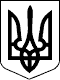 КАБІНЕТ МІНІСТРІВ УКРАЇНИ
ПОСТАНОВАвід 24 березня 2021 р. № 305
КиївПрем'єр-міністр УкраїниД.ШМИГАЛЬД.ШМИГАЛЬІнд. 73ЗАТВЕРДЖЕНО
постановою Кабінету Міністрів України
від 24 березня 2021 р. № 305Вікова групаЕнергетична цінність сніданку, вечері, ккалЕнергетична цінність обіду, ккалДобова енергетична цінність, ккал1-4 роки350-415415-48513854-6 (7) років425-510510-59517006*-11 років525-630630-735210011-14 років600-720720-840240014-18 років675-810810-9452700Вікова групаКількість білку на сніданок, вечерю, грамівКількість білку на обід, грамівДобова потреба у білку, грамів1-4 роки13-1515-18534-6 (7) років14-1717-20586*-11 років18-2121-257211-14 років21-2525-298414-18 років23-2727-3293Вікова групаКількість жирів на сніданок, вечерю, грамівКількість жирів на обід, грамівДобова потреба у жирах, грамів1-4 роки11-1313-15444-6 (7) років14-1616-19566*-11 років17-2121-247011-14 років21-2525-298414-18 років23-2727-3292Вікова групаКількість вуглеводів на сніданок, вечерю, грамівКількість вуглеводів на обід, грамівДобова потреба у вуглеводах, грамів1-4 роки48-5858-671944-6 (7) років60-7272-842406*-11 років73-8888-10329511-14 років81-9898-11432714-18 років93-112112-131375Прийоми їжіГраничні норми добової калорійності для відповідної енергетичної та поживної (кількість білків, жирів та вуглеводів) цінності**, відсотківСніданок25-30Обід30-35Сніданок та обід55-65Сніданок, обід та вечеря80-100Сніданок, другий сніданок, обід та вечеря85-100Сніданок, другий сніданок, обід, підвечірок, вечеря90-100ПеріодДодаткова нормаЗ 1 вересня до 31 грудня 2021 р.75 відсотків норми для відповідної вікової групиЗ 1 січня до 31 серпня 2022 р.50 відсотків норми для відповідної вікової групиЗ 1 вересня до 31 грудня 2022 р.25 відсотків норми для відповідної вікової групиДодаток 1
до нормГрупа харчових продуктівХарактеристикаЧастота включення до складу сніданку, обіду або вечеріКількість порцій для відповідної вікової групи на тижденьМаса нетто порцій харчових продуктів для приготування готових страв та виробів або маса нетто порції готового виробу/страви (у разі зазначення) для відповідної вікової групиМаса нетто порцій харчових продуктів для приготування готових страв та виробів або маса нетто порції готового виробу/страви (у разі зазначення) для відповідної вікової групиГрупа харчових продуктівХарактеристикаЧастота включення до складу сніданку, обіду або вечеріКількість порцій для відповідної вікової групи на тижденьвід 1 до 4 роківвід 4 до 6 (7) роківОвочірізноманітні, сезонні, крім картоплі; свіжі, заморожені або квашеніщодня на сніданок, обід та вечерю разом із зеленнюквашені овочі можуть пропонуватися дітям, віком від 4 років не частіше ніж три рази на тиждень (по одному разу на сніданок, обід та вечерю)15 порцій60 грамів80 грамівФрукти та ягодирізноманітні, сезонні, свіжі або замороженіщодня на сніданок або вечерю, а також на обід10 порцій60 грамів80 грамівСокифруктові, овочеві, фруктово-ягідні, фруктово-овочеві пастеризовані соки без додавання цукрів та підсолоджувачів, повинні містити не більше 0,12 грама натрію або еквівалентну кількість солі на 100 мілілітрів готового продуктудва рази на тиждень під час сніданку, обіду або вечерідві порції120 мілілітрів180 мілілітрівФрукти та ягоди сушенірізноманітні, без додавання цукрів і підсолоджувачівтри рази на тиждень під час сніданку, обіду або вечерітри порції20 грамів25 грамівЗлакові, зернові та бобовіперевага надається злаковим, зерновим кашам та макаронним виробам з вищим вмістом харчових волокон, слід чергувати з бобовими, в перших стравахщодня у чергуванні із стравами з картоплі під час сніданку, обіду та вечерібобові пропонуються принаймні три рази на тиждень15 порцій80 грамів готової страви (каші або бобових, або макаронів)100 грамів готової страви (каші або бобових, або макаронів)Картоплявідварена без шкірки, запечена, тушкована або картопляне пюре, в перших стравахпід час сніданку, обіду або вечері з таким чергуванням: одна страва з картоплі на чотири - п’ять страв із злакових, зернових/бобовихчотири порції80 грамів100 грамівХлібцільнозерновий хліб з пшеничного або житнього борошна, з високим вмістом харчових волокон та з обмеженим вмістом солі, який не перевищує 0,45 грама на 100 грамів хлібащодня під час сніданку або вечері та під час обіду10 порцій30 грамів30 грамівРибарізні сорти морської риби, маса порції - розморожена риба розроблена на філе із шкірою без кісток, або розроблена на філе без шкіри та кістокдва рази на тиждень під час сніданку, обіду або вечерідві порції40 грамів60 грамівПтицяохолоджена/заморожена, крім водоплавної, маса порції без шкіри та кістокшість разів на тиждень під час сніданку, обіду або вечеріпо дві порції на сніданок, обід та вечерю45 грамів60 грамівСвинина, телятина, яловичинаохолоджена/заморожена, нежирні (менше 15 грамів жиру на 100 грамів м’яса) частини тушки, маса порції без кісткидва рази на тиждень під час обідудві порції45 грамів60 грамівЯйцяварені, смажені з додаванням мінімальної кількості жиру, приготовлені до повної готовностідва рази на тиждень під час сніданку, обіду або вечерідві порціїодна штукаодна штукаМолоко та молочні продукти, рослинні напої, до яких додано вітаміни та мінеральні речовиниз кількістю цукрів не більше 10 грамів на 100 грамів, бажано молоко та молочні продукти, до яких додано вітамін Dщодня по одній порції під час сніданку та вечері два рази на тиждень під час обіду10 порцій дві порції150 мілілітрів молока або рослинних напоїв або 100 мілілітрів йогурту або кефіру, або 100 грамів сиру кисломолочного, або 10 грамів сиру твердого, або 15 грамів сметани 10 грамів сиру твердого або 15 грамів сметани200 мілілітрів молока або рослинних напоїв або 125 мілілітрів йогурту або кефіру, або 125 грамів сиру кисломолочного, або 15 грамів сиру твердого, або 25 грамів сметани 15 грамів сиру твердого або 25 грамів сметаниНасичені жири тваринного походженнямасло вершкове, що містить не менше ніж 72 відсотки жирущодня під час сніданку, обіду та вечері15 порцій2 грами2,5 грамаРослинні жирирафінована соняшникова або кукурудзяна олія, або інша рафінована олія, що містить більше 50 відсотків мононенасичених жирів і менше ніж 40 відсотків поліненасичених жирівщодня під час сніданку та вечері10 порцій4 грами4,5 грамарафінована соняшникова або кукурудзяна олія, або інша рафінована олія, що містить більше 50 відсотків мононенасичених жирів і менше ніж 40 відсотків поліненасичених жирівщодня під час обіду5 порцій5 грамів5,5 грамаСількількість солі в готових продуктах і стравах обмежується, використовується лише йодована сільщодня під час сніданку, обіду та вечері15 порцій0,7 грама1 грамЦукоробмежується додавання цукру та меду під час приготування страв і напоївщодня під час сніданку, обіду та вечеріпо п’ять порцій на сніданок, обід та вечерюдо трирічного віку додавання цукру не дозволяєтьсявід 3 до 4 років 7,5 грама на сніданок, 10 грамів на обід та 7,5 грама на вечерю7,5 грама на сніданок, 10 грамів на обід та 7,5 грама на вечерюКакаобез додавання цукрів та підсолоджувачівдва рази на тиждень під час сніданку, обіду або вечерідві порції5 грамів6 грамівЧайбез вмісту кофеїну, без додавання цукрів та підсолоджувачівдва рази на тиждень під час сніданку, обіду або вечерідві порції0,2 грама0,3 грамаДодаток 2
до нормГрупа харчових продуктівХарактеристикаХарактеристикаЧастота включення до складу другого сніданку або підвечіркуКількість порцій для відповідної вікової групи на тижденьМаса нетто порцій харчових продуктів для приготування готових страв та виробів або маса нетто порції готового виробу/страви (у разі зазначення) для відповідної вікової групиМаса нетто порцій харчових продуктів для приготування готових страв та виробів або маса нетто порції готового виробу/страви (у разі зазначення) для відповідної вікової групиГрупа харчових продуктівХарактеристикаХарактеристикаЧастота включення до складу другого сніданку або підвечіркуКількість порцій для відповідної вікової групи на тижденьвід 1 до 4 роківвід 4 до 6 (7) роківОвочірізноманітні, сезонні, свіжі або заморожені, крім картоплірізноманітні, сезонні, свіжі або заморожені, крім картопліодна порція під час другого сніданку або підвечіркуп’ять порцій60 грамів80 грамівФрукти і ягодирізноманітні, сезонні, свіжі, сушені або замороженірізноманітні, сезонні, свіжі, сушені або замороженіп’ять порцій свіжих або заморожених фруктів або ягід під час другого сніданку або підвечіркуп’ять порцій60 грамів80 грамівФрукти і ягодирізноманітні, сезонні, свіжі, сушені або замороженірізноманітні, сезонні, свіжі, сушені або замороженідві порції сушених фруктів або ягід під час другого сніданку або підвечіркудві порції20 грамів25 грамівБорошняні кулінарні виробиз вмістом солі до 0,3 грама на 100 грамів готового виробу, повинен містити не більше 5 грамів цукру, доданого під час приготування виробу, та не більше 10 грамів жиру на 100 грамів готового виробуз вмістом солі до 0,3 грама на 100 грамів готового виробу, повинен містити не більше 5 грамів цукру, доданого під час приготування виробу, та не більше 10 грамів жиру на 100 грамів готового виробуодна порція під час другого сніданку або підвечіркуп’ять порцій30 грамів готового виробу50 грамів готового виробуМолоко та молочні продукти, рослинні напої, до яких додано вітаміни та мінеральні речовиниз вмістом цукрів не більше 10 грамів на 100 грамів, бажано молоко та молочні продукти, до яких додано вітамін Dз вмістом цукрів не більше 10 грамів на 100 грамів, бажано молоко та молочні продукти, до яких додано вітамін Dодна порція під час другого сніданку або підвечіркуп’ять порцій150 мілілітрів молока або рослинних напоїв або 100 мілілітрів йогурту, або 50 грамів сиру кисломолочного200 мілілітрів молока або рослинних напоїв або 125 мілілітрів йогурту, або 70 грамів сиру кисломолочного__________
Примітки:__________
Примітки:__________
Примітки:
1. Протягом дня повинна бути комбінація груп харчових продуктів з їх щоденною ротацією (наприклад, у разі п’ятиразового харчування: перший день - на другий сніданок борошняні кулінарні вироби та овочі, на підвечірок молоко та молочні продукти з фруктами і ягодами; другий день - на другий сніданок овочі та фрукти і ягоди, на підвечірок борошняні кулінарні вироби з молоком та молочними продуктами).2. У разі чотириразового режиму харчування (з другим сніданком або підвечірком) повинна здійснюватися комбінація груп харчових продуктів (наприклад, перший день - овочі та борошняні кулінарні вироби, другий день - фрукти і ягоди з молоком та молочними продуктами, третій день - фрукти і ягоди та овочі, четвертий день - борошняні кулінарні вироби з молоком та молочними продуктами, п’ятий день - овочі і молоко та молочні продукти).
1. Протягом дня повинна бути комбінація груп харчових продуктів з їх щоденною ротацією (наприклад, у разі п’ятиразового харчування: перший день - на другий сніданок борошняні кулінарні вироби та овочі, на підвечірок молоко та молочні продукти з фруктами і ягодами; другий день - на другий сніданок овочі та фрукти і ягоди, на підвечірок борошняні кулінарні вироби з молоком та молочними продуктами).2. У разі чотириразового режиму харчування (з другим сніданком або підвечірком) повинна здійснюватися комбінація груп харчових продуктів (наприклад, перший день - овочі та борошняні кулінарні вироби, другий день - фрукти і ягоди з молоком та молочними продуктами, третій день - фрукти і ягоди та овочі, четвертий день - борошняні кулінарні вироби з молоком та молочними продуктами, п’ятий день - овочі і молоко та молочні продукти).
1. Протягом дня повинна бути комбінація груп харчових продуктів з їх щоденною ротацією (наприклад, у разі п’ятиразового харчування: перший день - на другий сніданок борошняні кулінарні вироби та овочі, на підвечірок молоко та молочні продукти з фруктами і ягодами; другий день - на другий сніданок овочі та фрукти і ягоди, на підвечірок борошняні кулінарні вироби з молоком та молочними продуктами).2. У разі чотириразового режиму харчування (з другим сніданком або підвечірком) повинна здійснюватися комбінація груп харчових продуктів (наприклад, перший день - овочі та борошняні кулінарні вироби, другий день - фрукти і ягоди з молоком та молочними продуктами, третій день - фрукти і ягоди та овочі, четвертий день - борошняні кулінарні вироби з молоком та молочними продуктами, п’ятий день - овочі і молоко та молочні продукти).
1. Протягом дня повинна бути комбінація груп харчових продуктів з їх щоденною ротацією (наприклад, у разі п’ятиразового харчування: перший день - на другий сніданок борошняні кулінарні вироби та овочі, на підвечірок молоко та молочні продукти з фруктами і ягодами; другий день - на другий сніданок овочі та фрукти і ягоди, на підвечірок борошняні кулінарні вироби з молоком та молочними продуктами).2. У разі чотириразового режиму харчування (з другим сніданком або підвечірком) повинна здійснюватися комбінація груп харчових продуктів (наприклад, перший день - овочі та борошняні кулінарні вироби, другий день - фрукти і ягоди з молоком та молочними продуктами, третій день - фрукти і ягоди та овочі, четвертий день - борошняні кулінарні вироби з молоком та молочними продуктами, п’ятий день - овочі і молоко та молочні продукти).
1. Протягом дня повинна бути комбінація груп харчових продуктів з їх щоденною ротацією (наприклад, у разі п’ятиразового харчування: перший день - на другий сніданок борошняні кулінарні вироби та овочі, на підвечірок молоко та молочні продукти з фруктами і ягодами; другий день - на другий сніданок овочі та фрукти і ягоди, на підвечірок борошняні кулінарні вироби з молоком та молочними продуктами).2. У разі чотириразового режиму харчування (з другим сніданком або підвечірком) повинна здійснюватися комбінація груп харчових продуктів (наприклад, перший день - овочі та борошняні кулінарні вироби, другий день - фрукти і ягоди з молоком та молочними продуктами, третій день - фрукти і ягоди та овочі, четвертий день - борошняні кулінарні вироби з молоком та молочними продуктами, п’ятий день - овочі і молоко та молочні продукти).
1. Протягом дня повинна бути комбінація груп харчових продуктів з їх щоденною ротацією (наприклад, у разі п’ятиразового харчування: перший день - на другий сніданок борошняні кулінарні вироби та овочі, на підвечірок молоко та молочні продукти з фруктами і ягодами; другий день - на другий сніданок овочі та фрукти і ягоди, на підвечірок борошняні кулінарні вироби з молоком та молочними продуктами).2. У разі чотириразового режиму харчування (з другим сніданком або підвечірком) повинна здійснюватися комбінація груп харчових продуктів (наприклад, перший день - овочі та борошняні кулінарні вироби, другий день - фрукти і ягоди з молоком та молочними продуктами, третій день - фрукти і ягоди та овочі, четвертий день - борошняні кулінарні вироби з молоком та молочними продуктами, п’ятий день - овочі і молоко та молочні продукти).Додаток 3
до нормГрупа харчових продуктівЧастота включення до складу окремих прийомів їжіОвочі різноманітні, сезонні, крім картоплі, свіжі, заморожені або квашеніодна порція щодня під час сніданку, обіду, вечері, а також одна порція щодня під час другого сніданку або підвечіркупротягом тижня квашені овочі можуть пропонуватися дітям віком від 4 років не частіше ніж чотири рази на тиждень (одна порція на сніданок, дві - на обід та одна - на вечерю)Фрукти та ягоди свіжі або замороженіпо одній порції щодня під час двох прийомів їжі (на сніданок або на вечерю та обід), а також під час другого сніданку або підвечіркуСоки фруктові, овочеві, фруктово-ягідні, фруктово-овочеві пастеризовані без додавання цукрів та підсолоджувачів, повинні містити не більше 0,12 грама натрію або еквівалентну кількість солі на 100 мілілітрів готового продуктудві порції на тиждень під час сніданку, обіду або вечеріФрукти та ягоди сушеніп’ять порцій на тиждень під час сніданку, обіду або вечері, а також три порції на тиждень під час другого сніданку або підвечіркуЗлакові, зернові та бобовіодна порція щодня під час сніданку, обіду, вечері, протягом тижня повинно бути дві - три порції страв з бобовихзлакові, зернові та бобові, що використовуються для приготування перших страв, враховуються в загальну кількість (масу) порцій на тижденьКартопляп’ять порцій на тиждень з такою частотою чергування: одна порція страви з картоплі на чотири - п’ять страв із злакових, зернових/бобовихкартопля, що використовується для приготування перших страв, враховується в загальну кількість (масу) порцій на тижденьХлібодна порція щодня під час сніданку, обіду та вечеріРиба морськатри порції на тиждень під час сніданку, обіду або вечеріПтиця охолоджена/ заморожена, крім водоплавноїшість порцій на тиждень під час сніданку, обіду або вечеріСвинина, телятина, яловичина охолоджена/замороженатри порції на тиждень під час обідуЯйцятри порції на тиждень під час сніданку, обіду або вечеріМолоко і молочні продукти, рослинні напої, до яких додано вітаміни та мінеральні речовинипо одній порції щодня під час сніданку і вечері, другого сніданку або підвечірку, а також три порції на тиждень під час обідуБорошняні кулінарні виробиодна порція щодня під час другого сніданку або підвечіркуНасичені жири тваринного походження (масло вершкове, що містить не менше ніж 72 відсотки жиру)одна порція щодня під час сніданку, обіду та вечеріРослинні жири (олія)одна порція щодня під час сніданку, обіду та вечеріСільодна порція щодня під час сніданку, обіду та вечеріЦукородна порція щодня під час сніданку, обіду та вечеріКакаоп’ять порцій на тиждень під час сніданку, обіду або вечеріЧайп’ять порцій на тиждень під час сніданку, обіду або вечері__________
Примітки:
1. Розмір порцій та характеристики груп харчових продуктів зазначені в додатках 1 і 2 до норм харчування у закладах освіти та дитячих закладах оздоровлення та відпочинку, затверджених постановою Кабінету Міністрів України від 24 березня 2021 р. № 305.
1. Розмір порцій та характеристики груп харчових продуктів зазначені в додатках 1 і 2 до норм харчування у закладах освіти та дитячих закладах оздоровлення та відпочинку, затверджених постановою Кабінету Міністрів України від 24 березня 2021 р. № 305.
1. Розмір порцій та характеристики груп харчових продуктів зазначені в додатках 1 і 2 до норм харчування у закладах освіти та дитячих закладах оздоровлення та відпочинку, затверджених постановою Кабінету Міністрів України від 24 березня 2021 р. № 305.2. Приклад комбінації груп харчових продуктів для другого сніданку та підвечірку наведено у додатку 2 до норм харчування у закладах освіти та дитячих закладах оздоровлення та відпочинку, затверджених постановою Кабінету Міністрів України від 24 березня 2021 р. № 305.2. Приклад комбінації груп харчових продуктів для другого сніданку та підвечірку наведено у додатку 2 до норм харчування у закладах освіти та дитячих закладах оздоровлення та відпочинку, затверджених постановою Кабінету Міністрів України від 24 березня 2021 р. № 305.2. Приклад комбінації груп харчових продуктів для другого сніданку та підвечірку наведено у додатку 2 до норм харчування у закладах освіти та дитячих закладах оздоровлення та відпочинку, затверджених постановою Кабінету Міністрів України від 24 березня 2021 р. № 305.Додаток 4
до нормГрупа харчових продуктівЧастота включення до складу окремих прийомів їжіОвочі різноманітні, сезонні, крім картоплі, свіжі, заморожені або квашеніодна порція щодня під час сніданку, обіду та вечері, а також одна порція щодня під час другого сніданку або підвечіркупротягом тижня квашені овочі можуть пропонуватися дітям віком від 4 років не частіше ніж шість разів на тиждень (дві порції на сніданок, дві - на обід та дві - на вечерю)Фрукти та ягоди свіжі або замороженіпо одній порції щодня під час двох прийомів їжі (на сніданок або на вечерю та обід), а також під час другого сніданку або підвечіркуСоки фруктові, овочеві, фруктово-ягідні, фруктово-овочеві пастеризовані без додавання цукрів та підсолоджувачів, повинні містити не більше 0,12 грама натрію або еквівалентну кількість солі на 100 мілілітрів готового продуктудві порції на тиждень під час сніданку, обіду або вечеріФрукти та ягоди сушенішість порцій на тиждень під час сніданку, обіду або вечері, а також три порції на тиждень під час другого сніданку або підвечіркуЗлакові, зернові та бобовіодна порція щодня під час сніданку, обіду та вечері, протягом тижня повинно бути дві - три порції страв з бобовихзлакові, зернові та бобові, що використовуються для приготування перших страв, враховуються в загальну кількість (масу) порцій на тижденьКартопляшість порцій на тиждень з такою частотою чергування: одна порція страви з картоплі на чотири - п’ять страв із злакових, зернових/бобовихкартопля, що використовується для приготування перших страв, враховується в загальну кількість (масу) порцій на тижденьХлібодна порція щодня під час сніданку, обіду та вечеріРиба морськатри порції на тиждень під час сніданку, обіду або вечеріПтиця охолоджена/ заморожена, крім водоплавноїсім порцій на тиждень під час сніданку, обіду або вечеріСвинина, телятина, яловичина охолоджена/ замороженачотири порції на тиждень під час обідуЯйцятри порції на тиждень під час сніданку, обіду або вечеріМолоко і молочні продукти, рослинні напої, до яких додано вітаміни та мінеральні речовинипо одній порції щодня під час сніданку та вечері, одна порція щодня під час другого сніданку або підвечірку, а також три порції на тиждень під час обідуБорошняні кулінарні виробиодна порція щодня під час другого сніданку або підвечіркуШоколадтри порції на тиждень, шоколад пропонується дітям віком від 4 роківНасичені жири тваринного походження (масло вершкове, що містить не менше ніж 72 відсотки жиру)одна порція щодня під час сніданку, обіду та вечеріРослинні жири (олія)одна порція щодня під час сніданку, обіду та вечеріСільодна порція щодня під час сніданку, обіду та вечеріЦукородна порція щодня під час сніданку, обіду та вечеріКакаоп’ять порцій на тиждень під час сніданку, обіду або вечеріЧайп’ять порцій на тиждень під час сніданку, обіду або вечері__________
Примітки:
1. Розмір порцій та характеристики груп харчових продуктів зазначені у додатках 1 і 2 до норм харчування у закладах освіти та дитячих закладах оздоровлення та відпочинку, затверджених постановою Кабінету Міністрів України від 24 березня 2021 р. № 305. Розмір порції шоколаду становить 15 грамів.
1. Розмір порцій та характеристики груп харчових продуктів зазначені у додатках 1 і 2 до норм харчування у закладах освіти та дитячих закладах оздоровлення та відпочинку, затверджених постановою Кабінету Міністрів України від 24 березня 2021 р. № 305. Розмір порції шоколаду становить 15 грамів.
1. Розмір порцій та характеристики груп харчових продуктів зазначені у додатках 1 і 2 до норм харчування у закладах освіти та дитячих закладах оздоровлення та відпочинку, затверджених постановою Кабінету Міністрів України від 24 березня 2021 р. № 305. Розмір порції шоколаду становить 15 грамів.2. Приклад комбінації груп харчових продуктів для другого сніданку та підвечірку наведено у додатку 2 до норм харчування у закладах освіти та дитячих закладах оздоровлення та відпочинку, затверджених постановою Кабінету Міністрів України від 24 березня 2021 р. № 305.2. Приклад комбінації груп харчових продуктів для другого сніданку та підвечірку наведено у додатку 2 до норм харчування у закладах освіти та дитячих закладах оздоровлення та відпочинку, затверджених постановою Кабінету Міністрів України від 24 березня 2021 р. № 305.2. Приклад комбінації груп харчових продуктів для другого сніданку та підвечірку наведено у додатку 2 до норм харчування у закладах освіти та дитячих закладах оздоровлення та відпочинку, затверджених постановою Кабінету Міністрів України від 24 березня 2021 р. № 305.Додаток 5
до нормГрупа харчових продуктівХарактеристикаЧастота включення до складу сніданку, обіду або вечеріКількість порцій для відповідної вікової групи на тижденьМаса нетто порцій харчових продуктів для приготування готових страв та виробів або маса нетто порції готового виробу/страви (у разі зазначення) для відповідної вікової групиМаса нетто порцій харчових продуктів для приготування готових страв та виробів або маса нетто порції готового виробу/страви (у разі зазначення) для відповідної вікової групиМаса нетто порцій харчових продуктів для приготування готових страв та виробів або маса нетто порції готового виробу/страви (у разі зазначення) для відповідної вікової групиГрупа харчових продуктівХарактеристикаЧастота включення до складу сніданку, обіду або вечеріКількість порцій для відповідної вікової групи на тижденьвід 6 до 11 роківвід 11 до 14 роківвід 14 до 18 роківОвочірізноманітні, сезонні, крім картоплі, свіжі, заморожені або квашеніщодня на сніданок, обід та вечерю разом із зеленнюквашені овочі можуть пропонуватися не частіше ніж три рази на тиждень (по одному разу на сніданок, обід та вечерю)15 порцій100 грамів100 грамів100 грамівФрукти та ягодирізноманітні, сезонні, свіжі або замороженіщодня на сніданок або вечерю, а також на обід10 порцій100 грамів100 грамів100 грамівСокифруктові, овочеві, фруктово-ягідні, фруктово-овочеві пастеризовані соки без додавання цукрів та підсолоджувачів, повинні містити не більше 0,12 грама натрію або еквівалентну кількість солі на 100 мілілітрів готового продуктудва рази на тиждень під час сніданку, обіду або вечерідві порції200 мілілітрів200 мілілітрів200 мілілітрівФрукти та ягоди сушені, плоди шипшини сушені, горіхи, насіннярізноманітні, без додавання цукрів і підсолоджувачівтри рази на тиждень під час сніданку, обіду або вечерітри порції25 грамів25 грамів25 грамівЗлакові, зернові та бобовіперевага надається злаковим, зерновим кашам та макаронним виробам з вищим вмістом харчових волокон, слід чергувати з бобовими, в перших стравахщодня в чергуванні із стравами з картоплі під час сніданку, обіду та вечерібобові пропонуються принаймні три рази на тиждень15 порцій120 грамів готової страви (каші або бобових, або макаронів)150 грамів готової страви (каші або бобових, або макаронів)150 грамів готової страви (каші або бобових, або макаронів)Картоплявідварена без шкірки, запечена, тушкована або картопляне пюре, в перших стравахпід час сніданку, обіду або вечері з таким чергуванням: одна страва з картоплі на чотири - п’ять страв із злакових, зернових/бобовихчотири порції120 грамів150 грамів150 грамівХлібцільнозерновий хліб з високим вмістом харчових волокон та з обмеженим вмістом солі, який не перевищує 0,45 грама на 100 грамів хлібащодня під час сніданку або вечері та під час обіду10 порцій30 грамів50 грамів50 грамівРибарізні сорти морської риби, маса порції - розморожена риба (розроблена на філе із шкірою без кісток, або розроблена на філе без шкіри та кісток)два рази на тиждень під час сніданку, обіду або вечерідві порції60 грамів90 грамів120 грамівПтицяохолоджена/заморожена, крім водоплавної, маса порції без шкіри та кістокшість разів на тиждень під час сніданку, обіду або вечеріп’ять порцій під час сніданку або вечері, одна порція під час обіду70 грамів100 грамів120 грамівСвинина, телятина, яловичинаохолоджена/заморожена, нежирні (менше 15 грамів жиру на 100 грамів м’яса) частини тушки, маса порції без кісткитри рази на тиждень під час обідутри порції70 грамів100 грамів120 грамівЯйцяварені, смажені з додаванням мінімальної кількості жиру, приготовлені до повної готовностітри рази на тиждень під час сніданку, обіду або вечерітри порціїодна штукаодна штукаодна штукаМолоко і молочні продукти, рослинні напої, до яких додано вітаміни та мінеральні речовиниз кількістю цукрів не більше 10 грамів на 100 грамів, бажано молоко та молочні продукти, до яких додано вітамін Dщодня по одній порції під час сніданку та вечері10 порцій200 мілілітрів молока або рослинних напоїв або 125 мілілітрів йогурту або кефіру, або 125 грамів сиру кисломолочного, або 75 грамів сиру м’якого, або 15 грамів сиру твердого, або 25 грамів сметани200 мілілітрів молока або рослинних напоїв або 125 мілілітрів йогурту або кефіру, або 125 грамів сиру кисломолочного, або 75 грамів сиру м’якого, або 15 грамів сиру твердого, або 25 грамів сметани200 мілілітрів молока або рослинних напоїв або 125 мілілітрів йогурту або кефіру, або 125 грамів сиру кисломолочного, або 75 грамів сиру м’якого, або 15 грамів сиру твердого, або 25 грамів сметаниМолоко і молочні продукти, рослинні напої, до яких додано вітаміни та мінеральні речовиниз кількістю цукрів не більше 10 грамів на 100 грамів, бажано молоко та молочні продукти, до яких додано вітамін Dтри рази на тиждень під час обідутри порції75 грамів сиру м’якого або 15 грамів сиру твердого, або 25 грамів сметани75 грамів сиру м’якого або 15 грамів сиру твердого, або 25 грамів сметани75 грамів сиру м’якого або 15 грамів сиру твердого, або 25 грамів сметаниНасичені жири тваринного походженнямасло вершкове, що містить не менше ніж 72 відсотки жирущодня під час сніданку, обіду та вечеріпо п’ять порцій на сніданок та вечерю3 грами4 грами4,5 грамаНасичені жири тваринного походженнямасло вершкове, що містить не менше ніж 72 відсотки жирущодня під час сніданку, обіду та вечеріп’ять порцій на обід3,5 грама4,5 грама5,5 грамаРослинні жирирафінована соняшникова або кукурудзяна олія, або інша рафінована олія, що містить більше 50 відсотків мононенасичених жирів і менше ніж 40 відсотків поліненасичених жирівщодня під час сніданку, обіду та вечеріпо п’ять порцій на сніданок та вечерю5,5 грама6,5 грама7,5 грамаРослинні жирирафінована соняшникова або кукурудзяна олія, або інша рафінована олія, що містить більше 50 відсотків мононенасичених жирів і менше ніж 40 відсотків поліненасичених жирівщодня під час сніданку, обіду та вечеріп’ять порцій на обід10 грамів11 грамів12 грамівСількількість солі в готових продуктах і стравах обмежується, використовується лише йодована сільщодня під час сніданку, обіду та вечері15 порцій1 грам1,5 грама1,5 грамаЦукоробмежується додавання цукру та меду під час приготування страв і напоївщодня під час сніданку, обіду та вечеріпо п’ять порцій на сніданок та вечерю п’ять порцій на обід7,5 грама7,5 грама7,5 грамаЦукоробмежується додавання цукру та меду під час приготування страв і напоївщодня під час сніданку, обіду та вечеріпо п’ять порцій на сніданок та вечерю п’ять порцій на обід10 грамів10 грамів10 грамівКакаобез додавання цукрів та підсолоджувачівдва рази на тиждень під час сніданку, обіду або вечерідві порції6 грамів6 грамів6 грамівЧайбез додавання цукрів та підсолоджувачівдва рази на тиждень під час сніданку, обіду або вечерідві порції0,5 грама0,5 грама0,5 грамаДодаток 6
до нормГрупа харчових продуктівХарактеристикаХарактеристикаЧастота включення до складу другого сніданку або підвечіркуКількість порцій на тижденьМаса нетто порцій харчових продуктів для приготування готових страв та виробів або маса нетто порції готового виробу/страви (у разі зазначення) для відповідної вікової групиМаса нетто порцій харчових продуктів для приготування готових страв та виробів або маса нетто порції готового виробу/страви (у разі зазначення) для відповідної вікової групиМаса нетто порцій харчових продуктів для приготування готових страв та виробів або маса нетто порції готового виробу/страви (у разі зазначення) для відповідної вікової групиГрупа харчових продуктівХарактеристикаХарактеристикаЧастота включення до складу другого сніданку або підвечіркуКількість порцій на тижденьвід 6 до
11 роківвід 11 до 14 роківвід 14 до 18 роківОвочірізноманітні, сезонні, свіжі або заморожені, крім картоплірізноманітні, сезонні, свіжі або заморожені, крім картопліодна порція під час другого сніданку або підвечіркуп’ять порцій100 грамів100 грамів100 грамівФрукти, ягоди, плодирізноманітні, сезонні, свіжі, сушені або замороженірізноманітні, сезонні, свіжі, сушені або замороженіп’ять порцій свіжих або заморожених фруктів або ягід для другого сніданку або підвечіркуп’ять порцій100 грамів100 грамів100 грамівФрукти, ягоди, плодирізноманітні, сезонні, свіжі, сушені або замороженірізноманітні, сезонні, свіжі, сушені або замороженітри порції сушених фруктів або ягід, або плодів шипшини для другого сніданку або підвечіркутри порції25 грамів25 грамів25 грамівБорошняні кулінарні виробиз вмістом солі до 0,3 грама на 100 грамів готового виробу, повинен містити не більше 5 грамів цукру, доданого під час приготування виробу, та не більше 10 грамів жиру на 100 грамів готового виробуз вмістом солі до 0,3 грама на 100 грамів готового виробу, повинен містити не більше 5 грамів цукру, доданого під час приготування виробу, та не більше 10 грамів жиру на 100 грамів готового виробуодна порція під час другого сніданку або підвечіркутри порції60 грамів готового виробу80 грамів готового виробу80 грамів готового виробуМолоко і молочні продукти, рослинні напої, до яких додано вітаміни та мінеральні речовиниз вмістом цукрів не більше 10 грамів на 100 грамів, бажано молоко та молочні продукти, до яких додано вітамін Dз вмістом цукрів не більше 10 грамів на 100 грамів, бажано молоко та молочні продукти, до яких додано вітамін Dодна порція під час другого сніданку або підвечіркуп’ять порцій200 мілілітрів молока або рослинних напоїв або 125 мілілітрів йогурту, або 100 грамів сиру кисломолочного200 мілілітрів молока або рослинних напоїв або 125 мілілітрів йогурту, або 100 грамів сиру кисломолочного200 мілілітрів молока або рослинних напоїв або 125 мілілітрів йогурту, або 100 грамів сиру кисломолочногоГоріхибез додавання цукрів, меду та солі, заборонені у разі наявності алергіїбез додавання цукрів, меду та солі, заборонені у разі наявності алергіїодна порція під час другого сніданку або підвечіркудві порції30 грамів30 грамів30 грамів__________
Примітки:__________
Примітки:__________
Примітки:
1. Протягом дня повинна бути комбінація груп харчових продуктів з їх щоденною ротацією (наприклад, у разі п’ятиразового харчування: перший день - на другий сніданок борошняні кулінарні вироби та овочі, на підвечірок молоко та молочні продукти з фруктами і ягодами; другий день - на другий сніданок овочі та фрукти і ягоди, на підвечірок борошняні кулінарні вироби з молоком та молочними продуктами; третій день - на другий сніданок фрукти і ягоди з молоком та молочними продуктами, на підвечірок горіхи та овочі).
1. Протягом дня повинна бути комбінація груп харчових продуктів з їх щоденною ротацією (наприклад, у разі п’ятиразового харчування: перший день - на другий сніданок борошняні кулінарні вироби та овочі, на підвечірок молоко та молочні продукти з фруктами і ягодами; другий день - на другий сніданок овочі та фрукти і ягоди, на підвечірок борошняні кулінарні вироби з молоком та молочними продуктами; третій день - на другий сніданок фрукти і ягоди з молоком та молочними продуктами, на підвечірок горіхи та овочі).
1. Протягом дня повинна бути комбінація груп харчових продуктів з їх щоденною ротацією (наприклад, у разі п’ятиразового харчування: перший день - на другий сніданок борошняні кулінарні вироби та овочі, на підвечірок молоко та молочні продукти з фруктами і ягодами; другий день - на другий сніданок овочі та фрукти і ягоди, на підвечірок борошняні кулінарні вироби з молоком та молочними продуктами; третій день - на другий сніданок фрукти і ягоди з молоком та молочними продуктами, на підвечірок горіхи та овочі).
1. Протягом дня повинна бути комбінація груп харчових продуктів з їх щоденною ротацією (наприклад, у разі п’ятиразового харчування: перший день - на другий сніданок борошняні кулінарні вироби та овочі, на підвечірок молоко та молочні продукти з фруктами і ягодами; другий день - на другий сніданок овочі та фрукти і ягоди, на підвечірок борошняні кулінарні вироби з молоком та молочними продуктами; третій день - на другий сніданок фрукти і ягоди з молоком та молочними продуктами, на підвечірок горіхи та овочі).
1. Протягом дня повинна бути комбінація груп харчових продуктів з їх щоденною ротацією (наприклад, у разі п’ятиразового харчування: перший день - на другий сніданок борошняні кулінарні вироби та овочі, на підвечірок молоко та молочні продукти з фруктами і ягодами; другий день - на другий сніданок овочі та фрукти і ягоди, на підвечірок борошняні кулінарні вироби з молоком та молочними продуктами; третій день - на другий сніданок фрукти і ягоди з молоком та молочними продуктами, на підвечірок горіхи та овочі).
1. Протягом дня повинна бути комбінація груп харчових продуктів з їх щоденною ротацією (наприклад, у разі п’ятиразового харчування: перший день - на другий сніданок борошняні кулінарні вироби та овочі, на підвечірок молоко та молочні продукти з фруктами і ягодами; другий день - на другий сніданок овочі та фрукти і ягоди, на підвечірок борошняні кулінарні вироби з молоком та молочними продуктами; третій день - на другий сніданок фрукти і ягоди з молоком та молочними продуктами, на підвечірок горіхи та овочі).
1. Протягом дня повинна бути комбінація груп харчових продуктів з їх щоденною ротацією (наприклад, у разі п’ятиразового харчування: перший день - на другий сніданок борошняні кулінарні вироби та овочі, на підвечірок молоко та молочні продукти з фруктами і ягодами; другий день - на другий сніданок овочі та фрукти і ягоди, на підвечірок борошняні кулінарні вироби з молоком та молочними продуктами; третій день - на другий сніданок фрукти і ягоди з молоком та молочними продуктами, на підвечірок горіхи та овочі).2. У разі чотириразового режиму харчування (з другим сніданком або підвечірком) повинна здійснюватися комбінація груп харчових продуктів (наприклад, перший день - овочі та борошняні кулінарні вироби, другий день - фрукти і ягоди з молоком та молочними продуктами, третій день - овочі та горіхи, четвертий день - молоко та молочні продукти з фруктами і ягодами, п’ятий день - борошняні кулінарні вироби з молоком та молочними продуктами).2. У разі чотириразового режиму харчування (з другим сніданком або підвечірком) повинна здійснюватися комбінація груп харчових продуктів (наприклад, перший день - овочі та борошняні кулінарні вироби, другий день - фрукти і ягоди з молоком та молочними продуктами, третій день - овочі та горіхи, четвертий день - молоко та молочні продукти з фруктами і ягодами, п’ятий день - борошняні кулінарні вироби з молоком та молочними продуктами).2. У разі чотириразового режиму харчування (з другим сніданком або підвечірком) повинна здійснюватися комбінація груп харчових продуктів (наприклад, перший день - овочі та борошняні кулінарні вироби, другий день - фрукти і ягоди з молоком та молочними продуктами, третій день - овочі та горіхи, четвертий день - молоко та молочні продукти з фруктами і ягодами, п’ятий день - борошняні кулінарні вироби з молоком та молочними продуктами).2. У разі чотириразового режиму харчування (з другим сніданком або підвечірком) повинна здійснюватися комбінація груп харчових продуктів (наприклад, перший день - овочі та борошняні кулінарні вироби, другий день - фрукти і ягоди з молоком та молочними продуктами, третій день - овочі та горіхи, четвертий день - молоко та молочні продукти з фруктами і ягодами, п’ятий день - борошняні кулінарні вироби з молоком та молочними продуктами).2. У разі чотириразового режиму харчування (з другим сніданком або підвечірком) повинна здійснюватися комбінація груп харчових продуктів (наприклад, перший день - овочі та борошняні кулінарні вироби, другий день - фрукти і ягоди з молоком та молочними продуктами, третій день - овочі та горіхи, четвертий день - молоко та молочні продукти з фруктами і ягодами, п’ятий день - борошняні кулінарні вироби з молоком та молочними продуктами).2. У разі чотириразового режиму харчування (з другим сніданком або підвечірком) повинна здійснюватися комбінація груп харчових продуктів (наприклад, перший день - овочі та борошняні кулінарні вироби, другий день - фрукти і ягоди з молоком та молочними продуктами, третій день - овочі та горіхи, четвертий день - молоко та молочні продукти з фруктами і ягодами, п’ятий день - борошняні кулінарні вироби з молоком та молочними продуктами).2. У разі чотириразового режиму харчування (з другим сніданком або підвечірком) повинна здійснюватися комбінація груп харчових продуктів (наприклад, перший день - овочі та борошняні кулінарні вироби, другий день - фрукти і ягоди з молоком та молочними продуктами, третій день - овочі та горіхи, четвертий день - молоко та молочні продукти з фруктами і ягодами, п’ятий день - борошняні кулінарні вироби з молоком та молочними продуктами).Додаток 7
до нормГрупа харчових продуктівЧастота включення до складу окремих прийомів їжіОвочі різноманітні, сезонні, крім картоплі, свіжі, заморожені або квашеніпо одній порції щодня під час сніданку, обіду та вечері, а також під час другого сніданку або підвечіркупротягом тижня квашені овочі можуть пропонуватися не частіше ніж п’ять разів на тиждень (одна - дві порції на сніданок, дві - три - на обід та одна - дві - на вечерю)Фрукти та ягоди свіжі або замороженіпо одній порції щодня під час двох прийомів їжі (на сніданок або на вечерю та обід), а також під час другого сніданку або підвечіркуСоки фруктові, овочеві, фруктово-ягідні, фруктово-овочеві пастеризовані без додавання цукрів та підсолоджувачів, повинні містити не більше 0,12 грама натрію або еквівалентну кількість солі на 100 мілілітрів готового продуктудві порції на тиждень під час сніданку, обіду або вечеріФрукти та ягоди сушені, плоди шипшини сушені, насінняп’ять порцій на тиждень під час сніданку, обіду або вечері, а також три порції на тиждень під час другого сніданку або підвечіркуЗлакові, зернові та бобовіодна порція щодня під час сніданку, обіду та вечері, протягом тижня повинно бути дві - три порції страв з бобовихзлакові, зернові та бобові, що використовуються для приготування перших страв, враховуються в загальну кількість (масу) порцій на тижденьКартопляп’ять порцій на тиждень з такою частотою чергування: одна порція страви з картоплі на чотири - п’ять страв із злакових, зернових/бобових; картопля, що використовується для приготування перших страв, враховується в загальну кількість (масу) порцій за тижденьХлібодна порція щодня під час сніданку, обіду та вечеріРиба морськатри порції на тиждень під час сніданку, обіду або вечеріПтиця охолоджена/ заморожена, крім водоплавноїсім порцій на тиждень під час сніданку, обіду або вечеріСвинина, телятина, яловичина охолоджена/ замороженатри порції на тиждень під час обідуЯйцяп’ять порцій на тиждень під час сніданку, обіду або вечеріМолоко і молочні продукти, рослинні напої, до яких додано вітаміни та мінеральні речовинипо одній порції щодня під час сніданку і вечері, під час другого сніданку або підвечірку, а також три порції на тиждень під час обідуБорошняні кулінарні виробитри порції на тиждень під час другого сніданку або підвечіркуГоріхитри порції на тиждень під час другого сніданку або підвечіркуНасичені жири тваринного походження (масло вершкове, що містить не менше ніж 72 відсотки жиру)одна порція щодня під час сніданку, обіду та вечеріРослинні жири (олія)одна порція щодня під час сніданку, обіду та вечеріСільодна порція щодня під час сніданку, обіду та вечеріЦукородна порція щодня під час сніданку, обіду та вечеріКакаоп’ять порцій на тиждень під час сніданку, обіду або вечеріЧайп’ять порцій на тиждень під час сніданку, обіду або вечері__________
Примітки:__________
Примітки:
1. Розмір порцій та характеристики груп харчових продуктів зазначені у додатках 5 і 6 до норм харчування у закладах освіти та дитячих закладах оздоровлення та відпочинку, затверджених постановою Кабінету Міністрів України від 24 березня 2021 р. № 305.
1. Розмір порцій та характеристики груп харчових продуктів зазначені у додатках 5 і 6 до норм харчування у закладах освіти та дитячих закладах оздоровлення та відпочинку, затверджених постановою Кабінету Міністрів України від 24 березня 2021 р. № 305.2. Приклад комбінації груп харчових продуктів для другого сніданку і підвечірку наведено у додатку 6 до норм харчування у закладах освіти та дитячих закладах оздоровлення та відпочинку, затверджених постановою Кабінету Міністрів України  від 24 березня 2021 р. № 305.2. Приклад комбінації груп харчових продуктів для другого сніданку і підвечірку наведено у додатку 6 до норм харчування у закладах освіти та дитячих закладах оздоровлення та відпочинку, затверджених постановою Кабінету Міністрів України  від 24 березня 2021 р. № 305.Додаток 8
до нормГрупа харчових продуктівЧастота включення до складу окремих прийомів їжіОвочі різноманітні, сезонні, крім картоплі, свіжі, заморожені або квашеніпо одній порції щодня під час сніданку, обіду та вечері, а також під час другого сніданку або підвечіркупротягом тижня квашені овочі можуть пропонуватися не частіше ніж шість разів на тиждень (одна - дві порції на сніданок, три - чотири - на обід та одна - дві - на вечерю)Фрукти та ягоди свіжі або замороженіпо одній порції щодня під час двох прийомів їжі (на сніданок або на вечерю та обід), а також під час другого сніданку або підвечіркуСоки фруктові, овочеві, фруктово-ягідні, фруктово-овочеві пастеризовані без додавання цукрів та підсолоджувачів, повинні містити не більше 0,12 грама натрію або еквівалентну кількість солі на 100 мілілітрів готового продуктудві порції на тиждень під час сніданку, обіду або вечеріФрукти та ягоди сушені, плоди шипшини сушені, насінняп’ять порцій на тиждень під час сніданку, обіду або вечері, а також три порції на тиждень під час другого сніданку або підвечіркуЗлакові, зернові та бобовіодна порція щодня під час сніданку, обіду, вечері, протягом тижня повинно бути дві - три порції страв з бобовихзлакові, зернові та бобові, що використовуються для приготування перших страв, враховуються в загальну кількість (масу) порцій на тижденьКартопляшість порцій на тиждень з такою частотою чергування: одна порція страви з картоплі на чотири - п’ять страв із злакових, зернових/бобових; картопля, що використовується для приготування перших страв, враховується в загальну кількість (масу) порцій за тижденьХлібодна порція щодня під час сніданку, обіду та вечеріРиба морськатри порції на тиждень під час сніданку, обіду або вечеріПтиця охолоджена/ заморожена, крім водоплавноївісім порцій на тиждень під час сніданку, обіду або вечеріСвинина, телятина, яловичина охолоджена/ замороженачотири порції на тиждень під час обідуЯйцяп’ять порцій на тиждень під час сніданку, обіду або вечеріМолоко і молочні продукти, рослинні напої, до яких додано вітаміни та мінеральні речовинипо одній порції щодня під час сніданку і вечері, під час другого сніданку або підвечірку, а також три порції на тиждень під час обідуБорошняні кулінарні виробичотири порції на тиждень під час другого сніданку або підвечіркуГоріхитри порції на тиждень під час другого сніданку або підвечіркуНасичені жири тваринного походження (масло вершкове, що містить не менше ніж 72 відсотки жиру)одна порція щодня під час сніданку, обіду та вечеріРослинні жири (олія)одна порція щодня під час сніданку, обіду та вечеріСільодна порція щодня під час сніданку, обіду та вечеріЦукородна порція щодня під час сніданку, обіду та вечеріШоколадтри порції на тижденьКакаоп’ять порцій на тиждень під час сніданку, обіду або вечеріЧайп’ять порцій на тиждень під час сніданку, обіду або вечері__________
Примітки:__________
Примітки:
1. Розмір порцій та характеристики груп харчових продуктів зазначені у додатках 5 і 6 до норм харчування у закладах освіти та дитячих закладах оздоровлення та відпочинку, затверджених постановою Кабінету Міністрів України від 24 березня 2021 р. № 305. Розмір порції шоколаду становить 20 грамів.
1. Розмір порцій та характеристики груп харчових продуктів зазначені у додатках 5 і 6 до норм харчування у закладах освіти та дитячих закладах оздоровлення та відпочинку, затверджених постановою Кабінету Міністрів України від 24 березня 2021 р. № 305. Розмір порції шоколаду становить 20 грамів.2. Приклад комбінації груп харчових продуктів для другого сніданку і підвечірку наведено у додатку 6 до норм харчування у закладах освіти та дитячих закладах оздоровлення та відпочинку, затверджених постановою Кабінету Міністрів України від 24 березня 2021 р. № 305.2. Приклад комбінації груп харчових продуктів для другого сніданку і підвечірку наведено у додатку 6 до норм харчування у закладах освіти та дитячих закладах оздоровлення та відпочинку, затверджених постановою Кабінету Міністрів України від 24 березня 2021 р. № 305.Додаток 9
до нормГрупа харчових продуктівХарактеристикаЧастота включенняКількість порцій для відповідної вікової групи на тижденьМаса нетто порцій харчових продуктів для приготування готових страв та виробів або маса нетто порції готового виробу/страви (у разі зазначення) для відповідної вікової групиМаса нетто порцій харчових продуктів для приготування готових страв та виробів або маса нетто порції готового виробу/страви (у разі зазначення) для відповідної вікової групиМаса нетто порцій харчових продуктів для приготування готових страв та виробів або маса нетто порції готового виробу/страви (у разі зазначення) для відповідної вікової групиГрупа харчових продуктівХарактеристикаЧастота включенняКількість порцій для відповідної вікової групи на тижденьвід 6 до 11 роківвід 11 до 14 роківвід 14 до 18 роківОвочірізноманітні, сезонні, крім картоплі, свіжі, заморожені або квашеніщодня разом із зеленнюквашені овочі можуть пропонуватися не частіше ніж один раз на тижденьп’ять порцій100 грамів100 грамів100 грамівФрукти та ягодирізноманітні, сезонні, свіжі або замороженіщодняп’ять порцій100 грамів100 грамів100 грамівСокифруктові, овочеві, фруктово-ягідні, фруктово-овочеві пастеризовані соки без додавання цукрів та підсолоджувачів, повинні містити не більше 0,12 грама натрію або еквівалентну кількість солі на 100 мілілітрів готового продуктуодин раз на тижденьодна порція200 мілілітрів200 мілілітрів200 мілілітрівФрукти та ягоди сушені, плоди шипшини сушені, горіхи, насіннярізноманітні, без додавання цукрів і підсолоджу-вачівдва рази на тижденьдві порції25 грамів25 грамів25 грамівЗлакові, зернові та бобовіперевага надається злаковим кашам та макаронним виробам з вищим вмістом харчових волокон, рекомендується чергування з бобовимичотири рази на тиждень, при цьому бобові пропонуються принаймні один раз на тижденьчотири порції120 грамів готової каші або бобових, або макаронів150 грамів готової каші або бобових, або макаронів150 грамів готової каші або бобових, або макаронівКартоплявідварена без шкірки, запечена, тушкована або картопляне пюреодин раз на тижденьодна порція120 грамів150 грамів150 грамівХлібцільнозерновий хліб з високим вмістом харчових волокон та з обмеженим вмістом солі, який не перевищує 0,45 грама на 100 грамів хлібатри рази на тижденьтри порції30 грамів50 грамів50 грамівРибарізні сорти морської риби, маса порції - розморожена риба розроблена на філе із шкірою без кісток, або розроблена на філе без шкіри та кістокодин раз на тижденьодна порція60 грамів90 грамів120 грамівПтицяохолоджена/заморожена, крім водоплавної, маса порції без шкіри та кістокдва рази на тижденьдві порції70 грамів100 грамів120 грамівЯйцяварені, смажені з додаванням мінімальної кількості жиру, приготовлені до повної готовностіодин раз на тижденьодна порціяодна штукаодна штукаодна штукаМолоко і молочні продукти, рослинні напої, до яких додано вітаміни та мінеральні речовиниз кількістю цукрів не більше 10 грамів на 100 грамів, бажано молоко та молочні продукти, до яких додано вітамін Dщодняп’ять порцій200 мілілітрів молока або рослинних напоїв або 125 мілілітрів йогурту або кефіру, або 125 грамів сиру кисломолочного, або 75 грамів сиру м’якого, або 15 грамів сиру твердого, або 25 грамів сметани200 мілілітрів молока або рослинних напоїв або 125 мілілітрів йогурту або кефіру, або 125 грамів сиру кисломолочного, або 75 грамів сиру м’якого, або 15 грамів сиру твердого, або 25 грамів сметани200 мілілітрів молока або рослинних напоїв або 125 мілілітрів йогурту або кефіру, або 125 грамів сиру кисломолочного, або 75 грамів сиру м’якого, або 15 грамів сиру твердого, або 25 грамів сметаниНасичені жири тваринного походженнямасло вершкове, що містить не менше ніж 72 відсотки жирущодняп’ять порцій3 грами4 грами4,5 грамаРослинні жирирафінована соняшникова або кукурудзяна олія, або інша рафінована олія, що містить більше 50 відсотків мононенасичених жирів і менше ніж 40 відсотків поліненасичених жирівщодняп’ять порцій5,5 грама6,5 грама7,5 грамаСількількість солі в готових продуктах і стравах обмежується, використовується лише йодована сільщодняп’ять порцій1 грам1,5 грама1,5 грамаЦукоробмежується додавання цукру та меду під час приготування страв і напоївщодняп’ять порцій7,5 грама7,5 грама7,5 грамаКакаобез додавання цукрів та підсолоджувачіводин раз на тижденьодна порція6 грамів6 грамів6 грамівЧайбез додавання цукрів та підсолоджувачіводин раз на тижденьодна порція0,5 грама0,5 грама0,5 грамаДодаток 10
до нормВікова групаОб’єм рідини, літрівВід 1 до 4 років1 -1,3Від 4 до 6 років1,2-1,7Від 6 до 11 років1,5-2Від 11 до 14 років1,7-2,3Від 14 до 18 років2,3-3,2__________
Примітка.__________
Примітка.
Потреба у рідині забезпечується за рахунок питної води та безкалорійних напоїв без урахування рідких страв та напоїв з калоріями (молочні напої, сік тощо).
Потреба у рідині забезпечується за рахунок питної води та безкалорійних напоїв без урахування рідких страв та напоїв з калоріями (молочні напої, сік тощо).Додаток 11
до нормПричини особливих дієтичних потребОбов’язкове надання спеціальної інформації здобувачам освіти/дітямНеобхідність коригування енергетичної цінності страв (калорійності)Необхідність виключення, обмеження кількості або заміни харчових продуктівНевідкладна допомога у разі гострих ускладненьЦукровий діабеткількість вуглеводів у страві, напої; загальна кількість вуглеводів на основні прийоми їжі чи перекусизабезпечення відповідності часу прийому їжі, кількості вуглеводів, фізичних навантажень рекомендаціям лікаря загальної практики - сімейного лікаря чи лікаря-педіатравідсутнявідсутняу разі підозри виникнення гіпоглікемічного стану - вимірювання рівня глюкози (якщо отриманні результати становлять < 4 ммоль/л, вживання простих вуглеводів (соку, твердих цукерок, таблеток з глюкозою)Харчова алергіяперелік алергенів у готових стравах (молоко, яйця, риба та морепродукти, злакові продукти, горіхи, бобові продукти тощо відповідно до додатка 1 до Закону України “Про інформацію для споживачів щодо харчових продуктів”)відсутняу разі підтвердженої харчової алергії (відповідно до медичної довідки, виданої лікарем загальної практики - сімейним лікарем чи лікарем-педіатром, де зазначено особливі дієтичні потреби (на підставі галузевих стандартів у сфері охорони здоров’я) здобувача освіти/дитини із встановленим діагнозом) необхідно ретельно дотримуватися рекомендацій, зазначених лікарем загальної практики - сімейним лікарем чи лікарем-педіатром у довідці, щодо повного виключення харчових продуктів і страв із вмістом харчових алергеніву разі наявності ознак анафілаксії - внутришньо-м’язова ін’єкція епінефрину (адреналіну)Целіакія (непереносимість глютену)наявність глютену та його слідіввідсутняу разі підтвердження діагнозу целіакія (відповідно до медичної довідки, виданої лікарем загальної практики - сімейним лікарем чи лікарем-педіатром, де зазначено особливі дієтичні потреби (на підставі галузевих стандартів у сфері охорони здоров’я) здобувача освіти/дитини із встановленим діагнозом) необхідно ретельно дотримуватися безглютенової дієтивідсутняЛактазна недостатність (непереносимість лактози)кількість лактози у страві чи напоївідсутняу разі наявності медичної довідки, виданої лікарем загальної практики - сімейним лікарем чи лікарем-педіатром, де зазначено особливі дієтичні потреби здобувача освіти/дитини із встановленим діагнозом непереносимість лактози (на підставі галузевих стандартів у сфері охорони здоров’я), необхідно обмежити споживання лактози відповідно до рекомендацій, наданих лікарем загальної практики - сімейним лікарем чи лікарем-педіатром у довідцівідсутняВроджені порушення метаболізму (фенілкетонурія тощо)наявність рослинного або тваринного білка у страві чи напоївідсутняу разі наявності медичної довідки, виданої лікарем загальної практики - сімейним лікарем чи лікарем-педіатром, де зазначено особливі дієтичні потреби здобувача освіти/дитини із встановленим діагнозом фенілкетонурія, інші вродженні порушення метаболізму, необхідно виключити звичайні харчові продукти із вмістом білка та замінити їх лікувальним харчуванням (спеціальні харчові продукти, дієтичні добавки, призначені для хворих на фенілкетонурію, інші вродженні порушення метаболізму) відповідно до рекомендацій, наданих лікарем загальної практики - сімейним лікарем чи лікарем-педіатром у довідцівідсутня__________
Примітки:__________
Примітки:
1. Забезпечення лікувального харчування для здобувачів освіти/дітей, хворих на фенілкетонурію, інші вродженні порушення метаболізму, здійснюється відповідно до законодавства.
1. Забезпечення лікувального харчування для здобувачів освіти/дітей, хворих на фенілкетонурію, інші вродженні порушення метаболізму, здійснюється відповідно до законодавства.
1. Забезпечення лікувального харчування для здобувачів освіти/дітей, хворих на фенілкетонурію, інші вродженні порушення метаболізму, здійснюється відповідно до законодавства.
1. Забезпечення лікувального харчування для здобувачів освіти/дітей, хворих на фенілкетонурію, інші вродженні порушення метаболізму, здійснюється відповідно до законодавства.
1. Забезпечення лікувального харчування для здобувачів освіти/дітей, хворих на фенілкетонурію, інші вродженні порушення метаболізму, здійснюється відповідно до законодавства.__________
Примітки:__________
Примітки:2. Здобувачам освіти/дітям з підтвердженим діагнозом целіакія (непереносимість глютену) та алергія на глютен з метою дотримання безглютенової дієти повинні пропонуватися продукти і страви, що не містять глютену та його слідів.2. Здобувачам освіти/дітям з підтвердженим діагнозом целіакія (непереносимість глютену) та алергія на глютен з метою дотримання безглютенової дієти повинні пропонуватися продукти і страви, що не містять глютену та його слідів.2. Здобувачам освіти/дітям з підтвердженим діагнозом целіакія (непереносимість глютену) та алергія на глютен з метою дотримання безглютенової дієти повинні пропонуватися продукти і страви, що не містять глютену та його слідів.2. Здобувачам освіти/дітям з підтвердженим діагнозом целіакія (непереносимість глютену) та алергія на глютен з метою дотримання безглютенової дієти повинні пропонуватися продукти і страви, що не містять глютену та його слідів.2. Здобувачам освіти/дітям з підтвердженим діагнозом целіакія (непереносимість глютену) та алергія на глютен з метою дотримання безглютенової дієти повинні пропонуватися продукти і страви, що не містять глютену та його слідів.Додаток 12
до норм
(в редакції постанови Кабінету Міністрів України
від 28 липня 2021 р. № 786)Додаток 13
до нормІндекс алергену або непереносимої речовиниІндекс алергену або непереносимої речовиниРозшифровка індексів алергенів або непереносимих речовинГГглютен або його слідиЛЛлактоза{Позицію виключено на підставі Постанови КМ № 871 від 18.08.2021}{Позицію виключено на підставі Постанови КМ № 871 від 18.08.2021}{Позицію виключено на підставі Постанови КМ № 871 від 18.08.2021}ЗПЗПзлакові продуктиРПРПракоподібні продуктиЯЯяйцяРРрибаААарахісСБСБсоєві бобиМПМПмолочні продуктиГХГХгоріхиССселераГЦГЦгірчицяККкунжутЛПЛПлюпінММмолюски__________
Примітки:
1. Інформація про наявність у складі готової страви/виробу алергену або непереносимої речовини обов’язково зазначається в меню відповідним індексом в дужках після назви готової страви/виробу (наприклад, сирники із сметаною (Л, МП), що вказує на наявність у страві лактози та молочних продуктів).2. Інформація з розшифровкою індексів алергенів або непереносимих речовин розміщується біля меню.
1. Інформація про наявність у складі готової страви/виробу алергену або непереносимої речовини обов’язково зазначається в меню відповідним індексом в дужках після назви готової страви/виробу (наприклад, сирники із сметаною (Л, МП), що вказує на наявність у страві лактози та молочних продуктів).2. Інформація з розшифровкою індексів алергенів або непереносимих речовин розміщується біля меню.Додаток 14
до нормВік дитиниГрудне молоко або дитяча суміш початкова або для подальшого годування (бажано до якої додано залізо)Злакові продуктиФрукти та овочіМ’ясо та інша білкова їжа0-4 місяцівісім - дванадцять годувань, 60-180 мілілітрів на годування, 600-900 мілілітрів на день4-6 місяцівчотири - шість годувань, 120-180 мілілітрів на годування, 600-900 мілілітрів на день6-8 місяцівтри - п’ять годувань, 180-240 мілілітрів на годування, 800-1000 мілілітрів на деньдві - три порції на день:злакова каша для дітей грудного віку (бажано до якої додано залізо)хліб (20 грамів), крекери для дітей грудного віку (дві штуки)одна порція на день - дитяче пюре, пюре з фруктів/овочів; уникати комбінації м’яса та овочіводна порція на день - пюре з м’яса або бобових8-10 місяцівтри - чотири годування, 210-240 мілілітрів на годування, 800-1000 мілілітрів на деньдві - три порції на день:злакова каша для дітей грудного віку (бажано до якої додано залізо)хліб (20 грамів), крекери для дітей грудного віку (дві штуки)дві - три порції на день - дитяче пюре, пюре з фруктів/овочів; уникати комбінації м’яса та овочів30-60 грамів на день - пюре з м’яса або бобових, страви із сиру кисломолочного10-12 місяцівтри - чотири годування, 210-240 мілілітрів на годування, 800-1000 мілілітрів на деньчотири порції на день:злакова каша для дітей грудного віку (бажано до якої додано залізо)хліб (20 грамів), крекери для дітей грудного віку (дві штуки)чотири порції на день - м’які овочі та фрукти або пюре30-60 грамів на день - пюре з м’яса або бобових, рубленого м’яса, сиру кисломолочногоОзнакиВік дитиниВік дитиниВік дитиниВік дитиниВік дитиниОзнаки0-4 місяці4-6 місяців6-8 місяців8-10 місяців10-12 місяцівОзнаки голодуплач або збудження, пильний погляд на вихователя, відкриття рота під час годування, піднесення ручок до ротаплач або збудження, пильний погляд на вихователя, відкриття рота під час годуванняпротягування ручок до ложки або їжі, вказування на їжупротягування ручок до ложки або їжі, вказування на їжу, прояви збудження під час отримання їжіпрояви бажання до отримання певної їжі за допомогою звуків або слівОзнаки насиченняприпинення смоктання, проливання, випльовування соски, засинаннявідвертання голови, припинення смоктання, відволікання на сторонні речіуповільнення споживання їжі, закриття рота, відштовхування їжі або гра з неювідштовхування їжі, уповільнення споживання їжіхитання головою, показуючи, що більше не хоче__________
Примітки:__________
Примітки:
1. Застосування суміші дозволяється лише у разі неможливості грудного вигодовування або за медичними показаннями.
1. Застосування суміші дозволяється лише у разі неможливості грудного вигодовування або за медичними показаннями.
1. Застосування суміші дозволяється лише у разі неможливості грудного вигодовування або за медичними показаннями.
1. Застосування суміші дозволяється лише у разі неможливості грудного вигодовування або за медичними показаннями.
1. Застосування суміші дозволяється лише у разі неможливості грудного вигодовування або за медичними показаннями.
1. Застосування суміші дозволяється лише у разі неможливості грудного вигодовування або за медичними показаннями.__________
Примітки:__________
Примітки:2. Одна порція становить дві столові ложки.2. Одна порція становить дві столові ложки.2. Одна порція становить дві столові ложки.2. Одна порція становить дві столові ложки.2. Одна порція становить дві столові ложки.2. Одна порція становить дві столові ложки.__________
Примітки:__________
Примітки:3. Розрахунок потреби харчових продуктів для закупівлі здійснюється з розрахунку максимальної потреби дітей відповідних вікових груп у харчових продуктах.3. Розрахунок потреби харчових продуктів для закупівлі здійснюється з розрахунку максимальної потреби дітей відповідних вікових груп у харчових продуктах.3. Розрахунок потреби харчових продуктів для закупівлі здійснюється з розрахунку максимальної потреби дітей відповідних вікових груп у харчових продуктах.3. Розрахунок потреби харчових продуктів для закупівлі здійснюється з розрахунку максимальної потреби дітей відповідних вікових груп у харчових продуктах.3. Розрахунок потреби харчових продуктів для закупівлі здійснюється з розрахунку максимальної потреби дітей відповідних вікових груп у харчових продуктах.3. Розрахунок потреби харчових продуктів для закупівлі здійснюється з розрахунку максимальної потреби дітей відповідних вікових груп у харчових продуктах.Додаток 15
до нормВік (років)Хлопці (ккал на день)Дівчата (ккал на день)6-9210021009-102275212510-112475230011-122700247512-132925262513-143175272514-153450285515-163650287516-173825287517-1839252875Група харчових продуктівДодаткова норма харчових продуктів для вікової групиДодаткова норма харчових продуктів для вікової групиДодаткова норма харчових продуктів для вікової групиГрупа харчових продуктів6-10 років11-14 років14-18 роківФрукти і ягодиодна порція після тренуванняодна порція після тренуванняодна порція після тренуванняЗлакові, хліб та бобові150 грамів готової каші, хлібу, бобових або макаронів на добу150 грамів готової каші, хлібу, бобових або макаронів на добуКартопля25 відсотків норми для відповідної вікової групи25 відсотків норми для відповідної вікової групиРиба25 відсотків норми для відповідної вікової групи50 відсотків норми для відповідної вікової групи50 відсотків норми для відповідної вікової групиПтиця25 відсотків норми для відповідної вікової групи50 відсотків норми для відповідної вікової групи50 відсотків норми для відповідної вікової групиСвинина, телятина, яловичина25 відсотків норми для відповідної вікової групи50 відсотків норми для відповідної вікової групи50 відсотків норми для відповідної вікової групиЯйцятри штуки на тижденьп’ять штук на тижденьсім штук на тижденьМолоко і молочні продукти25 відсотків норми для відповідної вікової групи25 відсотків норми для відповідної вікової групи25 відсотків норми для відповідної вікової групиНазва речовиниНазва речовиниДодаткова потребаБілокБілок1,2-1,8 грама на 1 кілограм маси тіла на добу (м’ясо, риба, яйця, молочні продукти, злакові, бобові, горіхи)після тренування - 20 грамів білка після фізичного навантаженняВуглеводиВуглеводипід час тренування - 30-60 грамів на одну годину тренування (для тренувань, які тривають понад одну годину)після тренування - 1-1,5 грама на 1 кілограм маси тіла протягом 30 хвилин після фізичного навантаженняРідинаРідинаперед тренуванням - 5-7 мілілтрів на 1 кілограм маси тіла за чотири години перед тренуваннямпід час тренування - залежно від рівня потовиділення для підтримки маси тіла під час фізичного навантаженняпісля тренування - 900-1350 мілілітрів, доцільно також відновити баланс натрію в разі значного потовиділення__________
Примітка.__________
Примітка.
Додаткова потреба визначається з урахуванням норм споживання, встановлених додатками 5-8 до норм харчування у закладах освіти та дитячих закладах оздоровлення та відпочинку, затверджених постановою Кабінету Міністрів України від 24 березня 2021 р. № 305.
Додаткова потреба визначається з урахуванням норм споживання, встановлених додатками 5-8 до норм харчування у закладах освіти та дитячих закладах оздоровлення та відпочинку, затверджених постановою Кабінету Міністрів України від 24 березня 2021 р. № 305.
Додаткова потреба визначається з урахуванням норм споживання, встановлених додатками 5-8 до норм харчування у закладах освіти та дитячих закладах оздоровлення та відпочинку, затверджених постановою Кабінету Міністрів України від 24 березня 2021 р. № 305.ЗАТВЕРДЖЕНО
постановою Кабінету Міністрів України
від 24 березня 2021 р. № 305Додаток
до ПорядкуЗАТВЕРДЖЕНО
постановою Кабінету Міністрів України
від 24 березня 2021 р. № 305